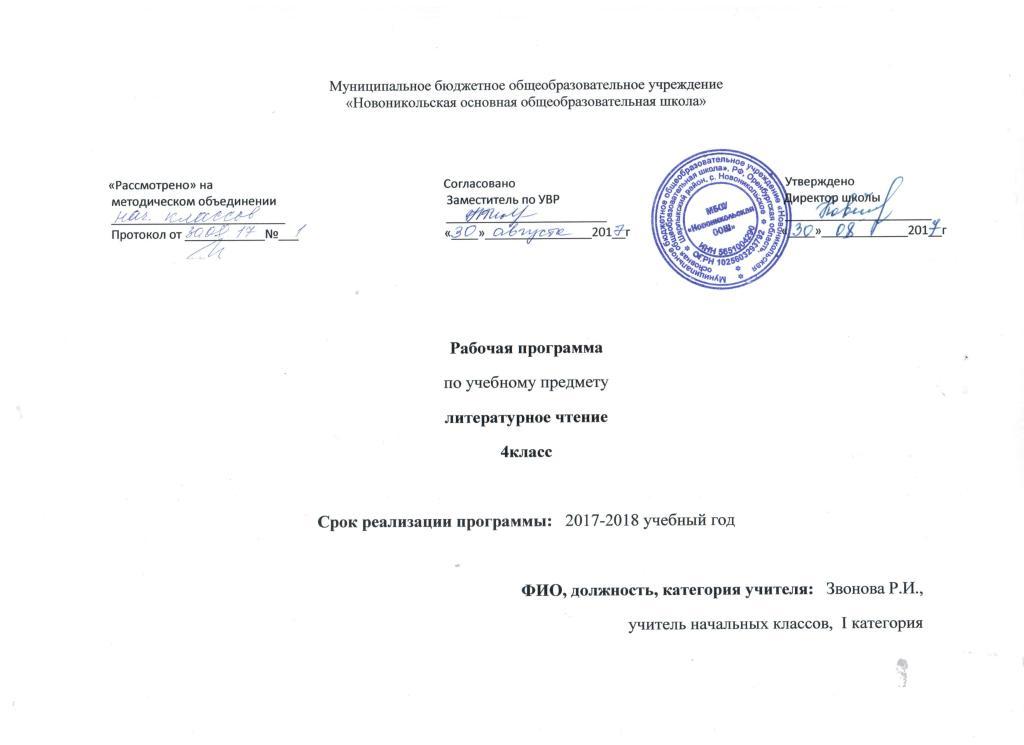 Раздел I. Планируемые результаты освоения программыЛичностные результатыЧетвероклассники научатся: -ориентироваться в нравственном содержании прочитанного, оценивать поступки персонажи с точки зрения общепринятых морально-этических норм;-определять авторскую позицию и выказывать свое отношение к герою и его поступкам;-эмоционально «проживать» текст, выражать свои эмоции; -понимать эмоции других людей, сочувствовать, сопереживать;-умение воспринимать красоту природы, бережно относиться ко всему живому; чувствовать красоту художественного слова, стремиться к совершенствованию собственной речи;-понимать ценности семьи, чувства уважения, благодарности, ответственности по отношению к своим близким;-проявлять интерес к чтению, к ведению диалога с автором текста; потребность в чтении;Четвероклассники получат возможность научиться:-осознавать основные духовно-нравственные ценности человечества;-воспринимать окружающий мир в его единстве и многообразии;-развивать способность к эмпатии, эмоционально-нравственной отзывчивости (на основе сопереживания литературным героям);-высказывать и пояснять свою точку зрения.Метапредметные результаты Регулятивные универсальные учебные действияЧетвероклассник научится:-самостоятельно формулировать тему и цели урока;-составлять план решения учебной проблемы совместно с учителем;-работать по плану, сверяя свои действия с целью, корректировать свою деятельность;-работать с литературным текстом с точки зрения его эстетической и познавательной сущности;-делить текст на части, озаглавливать их; составлять простой план;-передавать содержание прочитанного или прослушанного текста в виде пега (полного, выборочного, краткого) с учетом специфики текстов;-высказывать собственное мнение и обосновывать его фактами из текста.Четвероклассники получат возможность научиться:-применять правила сотрудничества;-вырабатывать критерии оценки и определять степень успешности своей работы и работы других в соответствии с этими критериями;-расширять свой читательский кругозор и приобретать дальнейший опыт самостоятельной - читательской деятельности.Познавательные универсальные учебные действияЧетвероклассник научится:-осознавать значимость чтения для своего развития, для успешного обучения по другим предметам и дальнейшей жизни;-пользоваться разными видами чтения: изучающим, просмотровым, ознакомительным;-осуществлять различные формы интерпретации текста (выразительное чтение, дек ламация, драматизация, словесное рисование, творческий пересказ и др.);-создавать собственные небольшие тексты (повествование, описание, рассуждение на основе художественного произведения, репродукций картин художников, по серии иллюстраций к произведению или на основе личного опыта;-осуществлять поиск необходимой информации в художественном, учебном, научно-популярном текстах;-перерабатывать и преобразовывать информацию из одной формы в другую (составлять план, таблицу, схему);-извлекать информацию, представленную в разных формах (сплошной текст, несплошной текст - иллюстрация, таблица, схема);-ориентироваться в отдельной книге и в группе книг, представленной в детской библиотеке.Четвероклассник получит возможность научиться:-делать устную презентацию книги (произведения);-пользоваться тематическим (систематическим) каталогом;-работать с детской периодикой;-строить рассуждения.Коммуникативные универсальные учебные действияЧетвероклассник научится:-согласовывать свои действия с партнером; уметь и желать участвовать в коллективной беседе, соблюдая основные правила общения на уроке;-задавать вопросы;-выразительно читать и пересказывать текст кратко, выборочно, творчески;-выражать свои мысли в соответствии с задачами и условиями коммуникации, владеть (на определенном программой уровне) монологической и диалогической формами речи.Четвероклассник получит возможность научиться:-оформлять свои мысли в устной и письменной форме с учётом речевой ситуации;- договариваться с одноклассниками совместно с учителем о правилах поведения и общения и следовать им;-адекватно использовать речевые средства для решения различных коммуникативных задач; владеть монологической и диалогической формами речи;-высказывать и обосновывать свою точку зрения;-слушать и слышать других, пытаться принимать иную точку зрения, быть готовым корректировать свою точку зрения;-договариваться и приходить к общему решению в совместной деятельности.Предметные результаты Четвероклассник научиться читать осознанно, правильно, бегло (целыми словами и по слогам вслух - не менее 90 слов вминуту, «про себя» - не менее 120 слов в минуту) и выразительно доступные по содержанию и объёму произведения;-применять различные способы чтения (ознакомительное, творческое, изучающее, поисковое);-работать с книгой в единстве её текстового и внетекстового содержания; -полноценно воспринимать (при чтении вслух и «про себя», при прослушивании) художественную литературу, получая от этого удовольствие; эмоционально отзываться на прочитанное;-устанавливать причинно-следственные связи и определять жанр, тему и главную мысль произведения; характеризовать героев;-сравнивать, сопоставлять, делать элементарный анализ различных текстов, выделяя два-три существенных признака;-отличать поэтический текст от прозаического;-основам литературного анализа художественных произведений разной видо-жанровой принадлежности;-распознавать основные жанровые особенности фольклорных форм (сказки, загадки, пословицы, небылицы, считалки, песни, скороговорки...Четвероклассник получит возможность научиться:-испытывать чувство гордости за свою Родину, народ и историю; -уважатькультуру народов многонациональной России и других стран;-бережно и ответственно относиться к окружающей природе; -определять сходство и различие произведений разных жанров;-использовать полученную при чтении научно-популярного и учебного текста информацию в практической деятельности;-выделять в тексте опорные (ключевые) слова.В результате освоения курса «Литературное чтение» в 4 классе у учащихся формируются читательские компетенции, осмысленность чтения. В ходе формирования навыка осмысленного чтения ученик научится:-выявлять в тексте слова и выражения, значение которых непонятно, и осознавать потребность в выяснении их смысла;-пользоваться сносками и школьным толковым словарем; -отвечать на вопросы по содержанию словами текста; -определять эмоциональный характер текста;-выделять опорные (наиболее важные для понимания читаемого) слова; - опираться на авторские ремарки для характеристики персонажей; -определять мотивы поведения героев путем выбора правильного ответа из ряда предложенных;-уметь прогнозировать содержание читаемого;-осознавать авторское и собственное отношение к персонажам;-формулировать тему небольшого текста;-работать с заголовками: выбирать наиболее точный из предложенных учебником, озаглавливать текст или рисунок, прогнозировать содержание по заголовку и составлять высказывания по заданному заголовку;-выявлять смысловой и эмоциональный подтекст;-определять идею произведения путем выбора из ряда пословиц той, которая наиболее точно выражает главную мысль;-находить главную мысль, сформулированную в тексте;-определять характер книги (тему, жанр, эмоциональную окраску) по обложке, заглавию, рисункам.В ходе формирования навыка выразительного чтения ученик научится.-повышать и понижать голос в соответствии со знаками препинания и характере держания;-соблюдать паузы — длинные и короткие — в зависимости от смысла читаемого]Ученик получитвозможность научиться:-передавать эмоциональный тон персонажа, произведения;-выбирать темп чтения в зависимости от смысла читаемого;-пользоваться силой голоса для постановки логических ударений и передачи характера текста.          При работе с текстом и книгой четвероклассник научится:-заучивать стихотворения наизусть и выразительно их читать;-правильно называть книгу (автор, заглавие);-работать с содержанием (оглавлением);-определять, от какого лица (автора-повествователя, автора-рассказчика или персонажа) ведется повествование; отношение к их поступкам;-выявлять авторское отношение к персонажам;-выделять эпизод из текста;-озаглавливать иллюстрации и эпизоды;-восстанавливать деформированный картинный план;-подбирать к иллюстрациям эпизоды из текста;-составлять картинный план;-пересказывать с опорой на картинный план;-последовательно перечислять картины или события произведения (подготовка к составлению плана).Четвероклассник получитвозможность научиться:-составлять подробный и творческий пересказ по измененному плану;-составлять представление о книге по обложке: прогнозировать тему, жанр, характер текста;-ориентироваться в книге;-ориентироваться в группе книг (5-6 книг).       Выполняя задания творческого характера, на уроках литературного чтения дети научатся:-говорить с разной интонацией (повышать и понижать голос, делать логические удар! паузы, соблюдать темп, громкость, эмоциональный тон, исходя из смысла высказывания);-читать по ролям;-инсценировать прочитанное (небольшой текст или фрагменты литературного произведения) в форме живых картин и развернутой драматизации;-графически иллюстрировать прочитанное;Четвероклассники получатвозможность научиться:-составлять словесное описание сюжетного фрагмента из эпического произведения-готовить творческий пересказ в форме дополнения текста.Раздел II. Содержание программы (68 часов)Раздел III. Учебно-тематический планКалендарно-тематическое планирование (136ч)ТемаСодержание программного материалаУУДТворческие работы«Что за прелесть эти сказки!..»  (Сказки)  (26ч)И. Токмакова «В чудной стране»*; русские народные сказки «Пётр I и мужик», «Марья и ведьмы», «Василиса Прекрасная»; бразильская сказка «Жизнь человека»; Х.К. Андерсен «Русалочка»; А.С. Пушкин «Сказка о мёртвой царевне и о семи богатырях»; Д. Джекобс «Рыба и кольцо»; А. Линдгрен «Крошка Нильс Карлсон»; Дж. Родари «Эти бедные привидения»; К. Драгунская «Лекарство от послушности»Приобщаться к народной культуре. Ориентироваться в тексте. Анализировать содержание произведения. Анализировать произведение для выявления подтекста. Анализировать произведение с целью характеристики персонажей. Устанавливать причинно-следственные связиВыразительное чтение, чтение по ролям, драматизация; словесное, графическое и музыкальное рисование, творческий пересказ«О доблестях, о подвигах, о славе…» (Былины)  (5ч)«Добрыня и Змей» (пересказ А. Нечаева); «Добрыня и Змей» (обработка Ю. Круглова); «Болезнь и исцеление Ильи Муромца» (пересказ А. Нечаева); Алёша Попович и Тугарин (пересказ А. Нечаева)Формировать поисковый способ чтения. Характеризовать персонажей. Анализировать произведение с целью выявления образных языковых средств и их роли в тексте. Делать высказывание типа «описание»Выразительное чтение, чтение по ролям, драматизация; словесное, графическое и музыкальное рисование«Уж сколько раз твердили миру…» (Басни)  (5ч)Х.К. Андерсен «Эта басня сложена про тебя»; Эзоп «Лисица и Козёл», «Ворона и кувшин», «Мальчик-вор и его мать»; И. Крылов «Лебедь, Щука и Рак»*, «Мышь и Крыса», «Две Бочки»; Л.Н. Толстой «Лев и лисица»; С. Михалков «Просчитался», «Услужливый», «Заячье горе»; И. Демьянов «Валерик и тетрадь»Определять и формулировать главную мысль произведения. Развивать художественный вкус. Прогнозировать читаемое. Определять смысл слова по контексту. Делать высказывания (рассуждение, повествование) на основе личного опытаСловесное, графическое, музыкальное иллюстрирование изучаемых произведений, выразительное чтение«Оглянись вокруг»(Рассказы) (26ч)М. Пришвин «Как я научил своих собак горох есть», «Глоток молока»; К. Паустовский «Заячьи лапы»; Р. Фраерман «Девочка с камнем»; Ю. Ермолаев «Иголка с ниткой»; Ю. Яковлев «Полосатая палка»; К. Паустовский «Корзина с еловыми шишками»; Н. Носов «Огородники»; 0. Григорьев «Две трубы»; С. Алексеев «Капитан бомбардирской роты», «Радуйся малому, тогда и большое придёт»; А. Чехов «Ванька»; Д. Мамин-Сибиряк «Вертел»; Л. Кассиль «У классной доски»; В. Лидин «Завет»; Р.Брэдбери «Всё лето в один день»Выявлять причинно-следственные связи событий. Выявлять отношение автора к описанным событиям и к персонажам. Наблюдать над особенностью композиции текста. Озаглавливать смысловые части текста. Анализировать произведение с целью выявления отношения автора к описанным событиям и к персонажамТворческий пересказ, создание собственного текста на основе художественного произведения (текст по аналогии) и по картине, продолжение прочитанного«Золотая колесница»(Мифы Древней Греции)(5 ч)«Персей»; «Орфей и Эвридика»; «Дедал и Икар»Использовать просмотровый и поисковый способы чтения. Знакомиться с жанровой спецификой мифа. Синтезировать прочитанное. Ранжировать информацию, найденную в тексте. Выборочно пересказывать прочитанноеВыразительное чтение, чтение по ролям, драматизация; словесное, графическое музыкальное рисование«Вначале было Слово, и Слово было Бог...» (Библейские сказания)(10ч)«Семь дней творения»; «Бог сотворил первого человека»; «Жизнь первых людей в раю»; «Первый грех. Обещание Спасителя. Изгнание из рая»; «Всемирный потоп»; «Моисей»; С. Лагерлёф «Святая ночь»; А. Мень «Милосердие Иисуса»; притча «Блудный сын»Знакомиться с жанровой спецификой библейских сказаний. Ориентироваться в тексте произведения. Характеризовать персонажей. Выявлять причинно-следственные связи. Вступать в общение, выражать свою точку зрения, слушать другого, соблюдать правила общенияВыразительное чтение, чтение по ролям, драматизация«Самого главного глазами не увидишь...» (Повесть-сказка)(15 ч)А. де Сент-Экзюпери «Маленький принц»Анализировать произведение для выявления образа рассказчика и его характеристики. Сравнивать поведение персонажа при разных обстоятельствах. Ориентироваться в тексте произведения. Вступать в общение, выражать свою точку зрения, слушать другого, соблюдать правила общенияСловесное графическое, музыкальное иллюстрирование изучаемых произведений, выразительное чтение«Мир - театр, люди в нём - актёры...» (Пьесы)  (7 ч)А. Барто, Р.Зелёная «Ах, руки, руки!»; Н. Носов «Витя Малеев в школе и дома» (глава), «Два друга» (отрывок из пьесы по повести «Витя Малеев в школе и дома»); Сравнивать произведения разных жанров. Использовать применение приема выборочного чтения. Находить и читать книги по заданной теме. Вступать в общение, выражать свою точку зрения, слушать другого, соблюдать правила общенияТворческий пересказ, (создание собственного текста основе художественного произведения (текст по аналогии) и по картине, продолжение прочитанного«Мир волшебных звуков» (Поэзия) (16 ч)В. Жуковский «Песня»; А. С. Пушкин «Птичка», «Няне», «Зимняя дорога»; М. Лермонтов «Горные вершины»* (из И.В. Гёте), «Утёс», «Молитва»; И. Суриков «Весна»; К. Бальмонт «Золотая рыбка»; А. Блок «На лугу», «Гроза прошла, и ветка белых роз...»*; С. Есенин «С добрым утром!»*; М. Волошин «Сквозь сеть алмазную зазеленел восток...»; В. Маяковский «Тучкины штучки»; С. Маршак «Пожелания друзьям»; Саша Чёрный «Зелёные стихи»; Ю. Владимиров «Чудаки»*; Д. Хармс «Очень страшная история»; В. Хотомская «Два гнома», «Три сестрицы»; О. Высотская, «Весенние рубашки»; Э. Мошковская «Песня»; Ю. Мориц «Чтоб летали мы все и росли!»; В. Высоцкий «Песня Кэрролла»Определять эмоциональный характер произведения. Представлять и характеризовать образ лирического героя. Выявлять мотивацию лирического героя. Ставить перед собой и реализовывать исполнительскую задачуВыразительное чтение, чтение по ролям, драматизация; словесное, графическое музыкальное рисованиеКогда, зачем и почему?»(Познавательная литература)   (20ч)Н. Кун «Олимп»; Ю. Яковлев «О нашей Родине»; И. Соколов-Микитов «Русский лес»; Ю. Дмитриев «Зелёное и жёлтое»; «Крещение Руси» (из книги «Крещение Руси»); Н. Соловьёв «Сергей Радонежский»; В. Губарев «В открытом космосе»; Л. Яхнин «Метро»; М. Ильин и Е. Сегал «Что из чего»; М. Ильин «Сто тысяч почему»; Н. Надеждина «Лук от семи недуг»; М. Константиновский «Что такое электрический ток»; В. Малов «Как парижский официант русскому изобретателю помог»; А. Дитрих и Г. Юрмин «Какая книжка самая интересная?» (отрывок); К. Паустовский «Великий сказочник» (в сокращении), «Сказки Пушкина»; Я. Смоленский «Как научиться читать стихи»; К. Чуковский «Признания старого сказочника» (фрагмент)Делить текст на смысловые части. Определять тему смысловой части текста. Озаглавливать смысловые части текста. Анализировать содержание прочитанногоТворческий пересказ, создание собственного текста на основе художественного произведения (текст по аналогии) и по картине, продолжение прочитанного№Содержание программного материалаКоличество часов1«Что за прелесть эти сказки!..» (Сказки)26 ч2«О доблестях, о подвигах, о славе...» (Былины)5 ч3«Уж сколько раз твердили миру...» (Басни)5 ч4«Оглянись вокруг» (Рассказы)26 ч5«Золотая колесница» (Мифы Древней Греции)5 ч6«В начале было Слово, и Слово было Бог...» (Библейские сказания)10 ч7«Самого главного глазами не увидишь...» (Повесть-сказка)15 ч8«Мир - театр, люди в нём - актёры...» (Пьесы)7 ч9«Мир волшебных звуков» (Поэзия)16 ч10«Когда, зачем и почему?» (Познавательная литература)20 ч11Резерв1 чИТОГО136ч№урокаТема урокаТипурокаВидыдеятельности учащихсяПланируемыепредметные результатыУниверсальные учебные действияДатаДата№урокаТема урокаТипурокаВидыдеятельности учащихсяПланируемыепредметные результатыУниверсальные учебные действияпланфакт1С. Михалков «Гимн Российской Федерации»; тема «Что мы читали летом»; библиотечный урокУрок изучения нового материалаЗнакомятся с учебником, используя его содержание (оглавление). Учатся выразительному чтению в соответствии с тематикой, передают эмоциональный и смысловой характер произведения. Составляют небольшой текст на заданную тему Читать правильно и выразительно. Читать выборочно. Делиться впечатлениями о прочитанном. Выбирать эмоциональный тон голоса, необходимый для передачи эмоционального содержания произведения. Работать с каталогом. Писать отзыв о книге Принимать и выполнять учебную задачу. Расширять читательский кругозор. Ориентироваться в книге по содержанию (оглавлению). Ориентироваться в мире книг.Вступать в общение, выражать свою точку зрения, слушать другого, соблюдать правила общения. Аргументировать свое мнение. Учитывать мнение окружающих. Создавать небольшой текст (рассуждение).2.09«Что за прелесть эти сказки!..» (26 ч)«Что за прелесть эти сказки!..» (26 ч)«Что за прелесть эти сказки!..» (26 ч)«Что за прелесть эти сказки!..» (26 ч)«Что за прелесть эти сказки!..» (26 ч)«Что за прелесть эти сказки!..» (26 ч)«Что за прелесть эти сказки!..» (26 ч)«Что за прелесть эти сказки!..» (26 ч)2И. Токмакова «В чудной стране»;русская народная сказка «Пётр I и мужик»Урок - творческая презентацияЧитают, объясняют название произведения. Определяют идею произведения. Определяют отношение автора к персонажу, собственное отношение. Составляют устно текст - характеристику героя. Составляют монологические высказывания. Собирают материал для презентации прочитанной книги. Заучивают наизусть стихотворный текст Читать осмысленно, бегло, правильно и выразительно. Читать выборочно. Совершенствовать контекстное чтение. Характеризовать персонажей. Развивать творческое воображение. Классифицировать сказки. Характеризовать прочитанную книгу. Делать презентацию прочитанной книги. Сочинять на заданную тему Приобщаться к народной культуре. Принимать и выполнять учебную задачу. Действовать по инструкции. Планировать свою деятельность. Ориентироваться в тексте. Анализировать содержание книги с точки зрения его привлекательности. Классифицировать литературные произведения. Анализировать особенности синтаксической организации текста. Подводить под понятие. Синтезировать прочитанное. Вступать в общение, выражать свою точку зрения, слушать другого, соблюдать правила общения. Аргументировать свое мнение. Создавать текст на заданную тему 4.093Русская народная сказка «Марья и ведьмы»Урок формирования умений и навыковЧитают сказку, выделяют главную мысль. Используют чтение с остановками, прогнозируют содержание текста. Формулируют основную мысль текста. Учатся выяснять значения незнакомых слов и словосочетаний; совершенствуют навык смыслового чтения Читать осмысленно, бегло, правильно и выразительно. Читать выборочно. Прогнозировать содержание читаемого. Выявлять и формулировать идею произведения. Расширять словарный запас. Сравнивать произведения. Классифицировать сказки Приобщаться к народной культуре. Принимать и выполнять учебную задачу. Прогнозировать. Ориентироваться в тексте. Определять главное. Анализировать содержание произведения. Сравнивать произведения. Подводить под понятие. Обобщать прочитанное. Классифицировать литературные произведения. Вступать в общение, выражать свою точку зрения, слушать другого, соблюдать правила общения 6.094, 5,6Русская народная сказка «Василиса Прекрасная»Урок формирования умений и навыковЧитают, объясняют название сказки, выборочно пересказывают прочитанное, готовятся к игре «Радиотеатр». Пополняют словарный запас. Готовятся к художественному пересказу. Иллюстрируют словесно и графически. Составляют словесный диафильм Читать осмысленно, бегло, правильно и выразительно. Соблюдать орфоэпические нормы. Расширять словарный запас. Читать выборочно. Прогнозировать содержание читаемого. Характеризовать персонажей. Сравнивать персонажей. Выявлять подтекст. Выявлять и формулировать идею произведения. Обосновывать ответ ссылкой на текст. Выделять эпизод. Классифицировать сказки. Читать по ролям. Делать художественный пересказ прочитанного Приобщаться к народной культуре. Вырабатывать нравственные ориентиры. Принимать и выполнять учебную задачу. Планировать свои действия. Прогнозировать.Следовать инструкции. Ориентироваться в тексте. Выделять главное. Анализировать произведение для выявления подтекста. Анализировать произведение с целью характеристики персонажей. Сравнивать персонажей. Классифицировать литературные произведения. Вступать в общение, выражать свою точку зрения, слушать другого, соблюдать правила общения. Пересказывать прочитанное. Сочинять текст-описание по заданным параметрам 8.099.0911.097Обобщение по теме «Русские народные сказки».Урок-инсценировкаЗнакомятся с литературоведческими терминами. Обобщают прочитанные произведения по заданным параметрам. Учатся ориентировке в книге по обложке и содержанию (оглавлению). Находят и читают книги на заданную тему. Участвуют в литературной викторине. Читают по ролям. Инсценируют прочитанное Читать осмысленно, бегло, правильно и выразительно. Читать выборочно. Характеризовать персонажей. Сравнивать персонажей. Обосновывать ответ ссылками на текст. Классифицировать сказки. Пополнять словарный запас, в том числе литературоведческими терминами. Находить и читать книги на заданную тему. Расширять литературный кругозор. Читать по ролям. Пересказывать прочитанное. Сочинять по заданным параметрам Вырабатывать нравственные ориентиры. Принимать и выполнять учебную задачу. Развивать способность к оценке и самооценке. Ориентироваться в книгах. Анализировать произведения для выявления языковых особенностей. Сравнивать персонажей. Синтезировать прочитанное. Аргументировать свое мнение. Пересказывать прочитанное. Сочинять тексты (повествование и рассуждение) по заданным параметрам 13.098Тема «Книги со сказками разных народов»; бразильская сказка «Жизнь человека»Комбинированный урокЗнакомятся со сказками народов мира. Учатся осознанности и выразительности чтения. Пополняют словарный запас. Обучаются художественному пересказу прочитанного. Знакомятся с новыми словами, в том числе, с лингвистическим термином. Находят и читают книги на заданную тему. Готовятся к игре «Радиотеатр». Собирают материал для написания читательского отзыва Читать осмысленно, бегло, правильно и выразительно. Читать выборочно. Прогнозировать читаемое. Характеризовать персонажей. Выявлять идею произведения. Обосновывать ответ ссылками на текст. Формулировать вопросы по содержанию прочитанного. Классифицировать сказки. Пополнять словарный запас. Читать по ролям. Расширять литературный кругозор. Находить и читать книги на заданную тему. Пересказывать прочитанное Проявлять способность к оценке и самооценке. Прогнозировать читаемое. Определять главное. Ориентироваться в Интернете. Анализировать содержание произведения с целью выявления главной мысли. Анализировать произведения для выявления языковых и композиционных особенностей. Обобщать прочитанное. Пересказывать прочитанное 15.099X. К. Андерсен «Русалочка». Слушание. Анализ первичного восприятия сказкиУроки формирования умений и навыковВыполняют упражнения, вырабатывающие правильность и беглость чтения. Учатся читать осознанно и выразительно. Воспринимают на слух художественное произведение. Отвечают на вопросы по содержанию. Характеризуют художественное произведение: его жанр Читать осмысленно, бегло, правильно и выразительно. Читать выборочно. Развивать воссоздающее воображение. Расширять словарный запас. Расширять читательский кругозор. Находить информацию в книгах, в Интернете. Определять жанр произведения, характеризовать его Приобщаться к мировой культуре. Принимать и выполнять учебную задачу. Действовать по плану. Находить информацию в книгах, в Интернете. Развивать способность к самоконтролю 16.0910, 11X. К. Андерсен «Русалочка». Диалог с автором сказкиУроки закрепления умений и навыковЧитают текст вслух осознанно, правильно, выразительно, выбирают соответствующую интонацию, тон и темп речи, ставят логические ударения. Отвечают на вопросы цитатами из текста, составляют план. Ведут диалог с автором текста: задают вопросы автору по ходу чтения, прогнозируют ответы, осуществляют самоконтроль. Обсуждают действия и поступки персонажей Читать вслух и молча осмысленно, бегло, правильно и выразительно. Цитировать, составлять цитатный план. Формулировать основную мысль произведения. Давать оценку действиям и поступкам героев. Находить в тексте сравнения и осознавать их роль Анализировать произведения для выявления языковых особенностей. Сравнивать персонажей. Синтезировать прочитанное. Аргументировать свое мнение. Вступать в учебное сотрудничество 18.0920.0912, 13X. К. Андерсен «Русалочка». Выразительное чтение эпизода.Уроки инсценировкаСравнивают персонажей одного произведения. Высказывают своё отношение к прочитанному, к героям. Придумывают заглавия эпизодам произведения. Озаглавливают иллюстрации. Составляют монологические высказывания. Инсценируют художественное произведение Характеризовать персонажей. Выявлять мотивацию поступков персонажей. Выявлять подтекст. Выявлять идею произведения. Обосновывать ответ ссылкой на текст. Оперировать опорными словами. Выделять эпизод. Выявлять кульминацию Ориентироваться в тексте. Анализировать содержание произведения. Анализировать произведение для выявления подтекста. Анализировать иллюстрации с точки зрения их соответствия характеру произведения. Устанавливать причинно-следственные связи 22.0923.0914Сказки X. К. АндерсенаУрок-викторинаВыявляют подтекст произведения. Определяют идею произведения. Рассматривают иллюстрации, обсуждают их. Учатся творческому пересказу прочитанного, эпизода. Иллюстрируют прочитанное словесно и графически. Знакомятся с лингвистическим термином. Участвуют в литературной викторине. Оперируют ключевыми словами для определения названия произведения. Составляют высказывания разных типов. Оформляют каталожную карточку Озаглавливать иллюстрацию. Анализировать иллюстрации с точки зрения их соответствия характеру произведения. Читать по ролям. Находить и читать книги на заданную тему. Участвовать в подготовке и проведении литературной викторины. Делать творческий и частичный художественный пересказ прочитанного. Создавать тексты типа «описание», «рассуждение» и «повествование». Составлять аннотацию Анализировать произведение с целью характеристики персонажей. Сравнивать персонажей. Анализировать произведение с целью выявления кульминационного эпизода. Анализировать иллюстрации с точки зрения их соответствия характеру произведения. Подводить под понятие. Обобщать прочитанное. Ранжировать информацию. Вступать в общение, выражать свою точку зрения, слушать другого, соблюдать правила общения. Делать художественный пересказ прочитанного. Пересказывать прочитанное, изменяя лицо рассказчика 25.0915, 16, 17А. С. Пушкин «Сказка о мёртвой царевне и о семи богатырях»Урок формирования умений и навыков.Урок закрепления умений и навыковЧитают текст вслух осознанно, правильно, выразительно, выбирают соответствующую интонацию, тон и темп речи, ставят логические ударения. Обмениваются впечатлениями о прочитанном. Пополняют словарный запас. Составляют небольшой рассказ о персонаже по плану. Учатся словесному рисованию. Обсуждают действия и поступки персонажей. Сравнивают отношение автора к персонажам и своё отношение. Дают характеристику персонажу. Готовятся к игре «Радиотеатр» Читать осмысленно, бегло, правильно и выразительно. Развивать воссоздающее воображение. Расширять словарный запас. Читать выборочно. Находить информацию в книгах, в Интернете. Характеризовать персонажей. Выявлять мотивацию поступков персонажей. Выявлять отношение автора к персонажам. Сравнивать персонажей. Выявлять идею произведения. Обосновывать ответ ссылкой на текст. Читать по ролям. Заучивать наизусть Приобщать к русской культуре. Принимать и выполнять учебную задачу. Ориентироваться в тексте. Выделять главное. Находить информацию в книгах, в Интернете. Анализировать содержание произведения. Устанавливать причинно-следственные связи. Анализировать произведение с целью характеристики персонажей 27.0929.0930.0918«Сказки А.С. Пушкина»Урок-викторинаНаходят в тексте образные средства и определяют их роль в произведении. Наблюдают над использованием приема «противопоставление». Сравнивают произведения. Рассматривают и обсуждают иллюстрации, иллюстрируют прочитанное словесно. Находят и читают книги на заданную тему. Участвуют в литературной викторине Сравнивать произведения. Анализировать иллюстрации с точки зрения их соответствия характеру произведения. Находить и читать книги на заданную тему. Расширять читательский кругозор. Участвовать в подготовке и проведении литературной викторины. Создавать высказывания с элементами описания, рассуждения и повествования Анализировать произведение с целью выявления отношения автора к персонажам. Сравнивать персонажей. Анализировать произведение с целью выявления образных языковых средств и их роли в тексте. Анализировать произведение с целью наблюдения над использованием приема «противопоставление». Анализировать иллюстрации с точки зрения их соответствия характеру произведения. Сравнивать произведения. Развивать навыки сотрудничества. Делать высказывания с элементами описания, рассуждения и повествования 2.1019Д. Джекобс«Рыба и кольцо»Комбинированный урокВыявляют подтекст читаемого произведения. Определяют идею произведения, отношение автора к персонажу, аргументируют своё отношение. Составляют планы разных видов. Отрабатывают навык смыслового чтения Читать осмысленно, бегло, правильно и выразительно. Читать выборочно. Формировать воссоздающее воображение. Характеризовать персонажей. Выявлять мотивацию поступков персонажей. Определять свое отношение к персонажам. Выявлять идею произведения. Выделять элементы развития действия. Цитировать. Составлять цитатный план Развивать способность к нравственной оценке поступков. Принимать, удерживать и реализовывать учебную задачу. Действовать по инструкции. Вносить коррективы в свою деятельность. Ориентироваться в произведении. Выявлять главное в эпизоде и в целом тексте. Устанавливать причинно-следственные связи. Анализировать структуру произведения. Аргументировать свое мнение 4.1020А. Линдгрен «Крошка Нильс Карлсон». Слушание. Анализ первичного восприятияЧитают, воспринимают на слух художественное произведение. Отвечают на вопросы по содержанию. Обмениваются мнениями о прочитанном. Составляют устно текст - характеристику героя Читать осмысленно, бегло, правильно и выразительно. Читать выборочно. Проявлять воссоздающее воображение. Характеризовать персонажей. Определять жанр произведения, доказывать своё мнение Принимать, удерживать и реализовывать учебную задачу. Действовать по инструкции. Ориентироваться в произведении 6.1021А. Линдгрен «Крошка Нильс Карлсон». Деление текста на части. Составление плана Применяют различные способы чтения (ознакомительное, изучающее, поисковое, выборочное). Выделяют эпизоды, основные элементы сюжета, определяют их роль в развитии действия. Составляют простой план. Готовятся к игре «Радиотеатр» Читать осознанно, правильно, бегло и выразительно. Устанавливать причинно-следственные связи, тему и главную мысль произведения, характеризовать героев. Читать по ролям Выявлять главное в эпизоде. Составлять план. Анализировать произведение с целью выявления образных языковых средств и их роли в тексте. Вступать в общение, выражать свою точку зрения, слушать другого, соблюдать правила общения 7.1022А. Линдгрен «Крошка Нильс Карлсон». Словесное иллюстрированиеУроки применения умений и навыковСоставляют монологическое высказывание, обсуждают мотивы поступков персонажей. Определяют свое отношение к персонажам. Составляют план текста самостоятельно и с помощью учителя. Словесно иллюстрируют прочитанное. Составляют диафильм Выявлять мотивацию поступков персонажей. Определять свое отношение к персонажам. Выявлять подтекст. Составлять сложный план. Составлять диафильм Анализировать произведение с целью характеристики персонажей. Анализировать иллюстрации с точки зрения их соответствия характеру произведения. Сравнивать произведения. Вступать в общение, выражать свою точку зрения, слушать другого, соблюдать правила общения 9.1023, 24Дж. Родари «Эти бедные привидения»Уроки закрепления умений и навыковЧитают текст вслух осознанно, правильно, выразительно, выбирают соответствующую интонацию, тон и темп речи, ставят логические ударения. Выявляют главную мысль, оценивают свои эмоциональные реакции. Обучаются навыкам смыслового чтения. Пересказывают текст выборочно Читать осмысленно, бегло, правильно и выразительно. Читать выборочно. Развивать воссоздающее воображение. Развивать творческое воображение. Расширять словарный запас. Наблюдать над композицией произведения. Выделять эпизод Действовать по инструкции. Планировать свою деятельность. Ориентироваться в тексте. Анализировать произведение с целью определения его эмоционального характера. Анализировать произведение с целью наблюдения над композицией. Синтезировать прочитанное. Развивать навыки сотрудничества 11.1013.1025Тема: «Книги ДжанниРодари»Урок-презентацияЧитают про себя текст осознанно, выделяют в нём логические части, проводят словарную работу, отвечают на вопросы. Ведут диалог с автором текста: задают вопросы автору по ходу чтения, прогнозируют ответы, осуществляют самоконтроль. Анализируют структуру книги, самостоятельно выбирают книгу. Делают презентацию книги Находить и читать книги на заданную тему. Расширять читательский кругозор. Создавать высказывания с элементами описания, рассуждения и повествования. Сочинять продолжение текста Ориентироваться в книгах. Синтезировать прочитанное. Развивать навыки сотрудничества. Составлять продолжение текста. Делать высказывания с элементами описания, рассуждения и повествования 14.1026К. Драгунская «Лекарство от послушности»Урок формирования умений и навыковЧитают текст вслух осознанно, правильно, выразительно, выбирают соответствующую интонацию, тон и темп речи, ставят логические ударения. Формулируют основную мысль текста. Объясняют смысл заглавия произведения. Ведут диалог с автором текста: задают вопросы автору по ходу чтения, прогнозируют ответы. Составляют монологические высказывания. Высказывают своё отношение к прочитанному, к героям. Пересказывают текст выборочно. Обмениваются мнениями о прочитанном. Словесно и графически иллюстрируют прочитанное. Готовятся к игре «Радиотеатр» Читать осмысленно, бегло, правильно и выразительно. Читать выборочно. Развивать воссоздающее и творческое воображение. Анализировать название произведения. Выделять эпизоды. Ставить вопросы по содержанию произведения. Читать по ролям. Делать выборочный пересказ. Делать сообщение типа «рассуждение». Сочинять текст (повествование) заданного жанра Планировать свою деятельность. Формировать навык самоконтроля. Ориентироваться в тексте. Анализировать произведение с целью определения его эмоционального характера. Обобщать прочитанное. Синтезировать прочитанное. Аргументировать свое мнение. Делать выборочный пересказ прочитанного 16.1027Книги со сказками современных отечественных писателей; обобщениеУрок применения умений и навыковСоставляют интервью с персонажем. Сочиняют сказку. Составляют аннотацию. Находят и читают книги на заданную тему. Систематизируют книги Находить и читать книги на заданную тему. Расширять читательский кругозор. Систематизировать книги Ориентироваться в книгах. Развивать навыки сотрудничества. Делать сообщение-рассуждение. Аннотировать прочитанное. Сочинять текст (повествование) заданного жанра 18.10«О доблестях, о подвигах, о славе...» (Былины) (5 ч)«О доблестях, о подвигах, о славе...» (Былины) (5 ч)«О доблестях, о подвигах, о славе...» (Былины) (5 ч)«О доблестях, о подвигах, о славе...» (Былины) (5 ч)«О доблестях, о подвигах, о славе...» (Былины) (5 ч)«О доблестях, о подвигах, о славе...» (Былины) (5 ч)«О доблестях, о подвигах, о славе...» (Былины) (5 ч)«О доблестях, о подвигах, о славе...» (Былины) (5 ч)28«Добрыня и Змей» (пересказ А. Нечаева) Урок формирования умений и навыковВоспринимают на слух художественное произведение. Выявляют главную мысль, оценивают свои эмоциональные реакции. Характеризуют художественное произведение: его жанр. Описывают героев. Ведут диалог с автором текста: задают вопросы автору по ходу чтения, прогнозируют ответы, осуществляют самоконтроль. Находят ключевые слова в тексте. Составляют устно текст - характеристику героя Читать осмысленно, бегло, правильно и выразительно. Читать выборочно. Формировать поисковый способ чтения. Развивать воссоздающее воображение. Расширять словарный запас. Характеризовать персонажей Приобщаться к русской культуре. Ориентироваться в тексте. Анализировать содержание произведения. Анализировать произведение с целью характеристики персонажей. Анализировать произведение с целью выявления образных языковых средств и их роли в тексте 20.1029«Добрыня и Змей» (обработка Ю. Круглова)Урок формирования умений и навыковОписывают и сравнивают персонажей. Составляют монологические высказывания. Высказывают своё отношение к прочитанному, к героям. Иллюстрируют текст Находить в тексте образные средства и осознавать их роль. Наблюдать над использованием приема «противопоставление». Сравнивать произведения. Озаглавливать иллюстрацию Анализировать произведение с целью наблюдения над использованием приема «противопоставление». Подводить под понятие (жанр). Вступать в общение, выражать свою точку зрения, слушать другого, соблюдать правила общения. Сравнивать произведения 21.1030«Болезнь и исцеление Ильи Муромца» (пересказ А. Нечаева)Комбинированный урокЧитают текст вслух осознанно, правильно, выразительно, выбирают соответствующую интонацию, тон и темп речи, ставят логические ударения. Обучаются навыкам смыслового чтения. Составляют устно текст - характеристику героя. Составляют план текста самостоятельно и с помощью учителя. Пересказывают текст подробно Читать осмысленно, бегло, правильно и выразительно. Читать выборочно. Формировать поисковый способ чтения. Развивать воссоздающее воображение. Расширять словарный запас. Характеризовать персонажей. Выявлять подтекст. Находить в тексте образные средства и осознавать их роль. Обосновывать ответ ссылкой на текст. Составлять план. Делать художественный пересказ в опоре на план Приобщаться к русской культуре. Принимать и выполнять учебную задачу. Составлять план текста. Анализировать содержание произведения. Анализировать произведение с целью характеристики персонажей. Анализировать произведение с целью выявления образных языковых средств и их роли в тексте. Делать художественный пересказ. Делать высказывание типа «описание» 23.1031«Алёша Попович и Тугарин» (пересказ А. Нечаева) Урок формирования умений и навыковВыявляют главную мысль, оценивают свои эмоциональные реакции. Характеризуют художественное произведение: его жанр. Читают про себя текст осознанно, выделяют в нём логические части, проводят словарную работу, отвечают на вопросы. Составляют план текста самостоятельно и с помощью учителя. Пересказывают текст выборочно. Собирают материал для написания творческой работы Читать осмысленно, бегло, правильно и выразительно. Читать выборочно. Формировать поисковый способ чтения. Развивать воссоздающее воображение. Расширять словарный запас. Характеризовать персонажей. Находить в тексте образные средства и осознавать их роль. Обосновывать ответ ссылкой на текст. Делать художественный пересказ эпизода Развивать художественный вкус. Принимать и выполнять учебную задачу. Развивать способность к самооценке. Ориентироваться в тексте. Анализировать содержание произведения. Вступать в общение, выражать свою точку зрения, слушать другого, соблюдать правила общения 25.1032Тема: «Книги с былинами»; обобщениеКомбинированный урокОперируют опорными словами. Собирают материал для написания творческой работы. Создают сочинение по картине.  Находят и читают книги на заданную тему Находить и читать книги на заданную тему. Расширять читательский кругозор. Систематизировать книги Ориентироваться в книгах. Обобщать прочитанное. Аргументировать свое мнение. Формировать навыки сотрудничества. Делать художественный пересказ. Создавать сочинение по картине 27.10«Уж сколько раз твердили миру...» (Басни) (5 ч)«Уж сколько раз твердили миру...» (Басни) (5 ч)«Уж сколько раз твердили миру...» (Басни) (5 ч)«Уж сколько раз твердили миру...» (Басни) (5 ч)«Уж сколько раз твердили миру...» (Басни) (5 ч)«Уж сколько раз твердили миру...» (Басни) (5 ч)«Уж сколько раз твердили миру...» (Басни) (5 ч)«Уж сколько раз твердили миру...» (Басни) (5 ч)33X.К. Андерсен «Эта басня сложена про тебя»; Эзоп «Лисица и Козёл», «Ворона и кувшин», «Мальчик-вор и его мать»Урок изучения нового материала Знакомятся с признаками жанра басни. Воспринимают на слух художественное произведение. Отвечают на вопросы по содержанию. Выявляют главную мысль, оценивают свои эмоциональные реакции. Формулируют основную мысль текста. Находят ключевые слова в тексте. Составляют монологические высказывания. Высказывают своё отношение к прочитанному, к героям Читать осмысленно, бегло, правильно и выразительно. Читать выборочно. Прогнозировать читаемое перед чтением. Формировать контекстный способ чтения. Расширять словарный запас. Выявлять подтекст. Пониматьаллегорию. Определять и формулировать главную мысль произведения. Цитировать. Находить в тексте метафору и осознавать ее роль. Обосновывать ответ ссылкой на текст. Создавать высказывания на основе личного опыта (рассуждение, повествование) Вырабатывать способность к нравственной оценке. Развивать художественный вкус. Прогнозировать читаемое. Развивать способность к самоанализу и к самооценке. Составлять план. Определять смысл слова по контексту. Анализировать произведение с целью определения главной мысли. Анализировать произведение с целью выявления образных языковых средств и их роли в тексте. Учитывать мнение сверстников. Делать высказывания (рассуждение, повествование) на основе личного опыта 28.1034И. Крылов «Лебедь, Щука и Рак»Урок формирования умений и навыковЧитают про себя текст осознанно, выделяют в нём логические части, проводят словарную работу, отвечают на вопросы. Обучаются навыкам смыслового чтения. Находят ключевые слова в тексте. Декламируют произведение Читать осмысленно, бегло, правильно и выразительно. Читать выборочно. Проявлять воссоздающее воображение. Использовать контекстный способ чтения.Расширять словарный запас. Выявлять подтекст. Понимать аллегорию Проявлять способность к самоконтролю. Принимать и выполнять учебную задачу. Ориентироваться в тексте. Определять смысл слов и устойчивых выражений по контексту. Анализировать содержание произведения с целью выявления подтекста. Вступать в общение, выражать свою точку зрения, слушать другого, соблюдать правила общения 8.1135И. Крылов «Мышь и Крыса», «Две Бочки»Урок инсценировкаВыявляют главную мысль, оценивают свои эмоциональные реакции. Характеризуют художественное произведение: его жанр. Описывают героев. Сравнивают свои ответы с ответами одноклассников, оценивают своё и чужое высказывания. Декламируют произведение наизусть. Ведут диалог с автором текста: задают вопросы автору по ходу чтения, прогнозируют ответы, осуществляют самоконтроль. Составляют монологические высказывания Определять и формулировать главную мысль произведения. Цитировать. Обосновывать ответ ссылкой на текст. Читать по ролям. Создавать высказывания на основе личного опыта (повествование). Заучивать наизусть Определять главное. Анализировать произведение с целью определения главной мысли. Анализировать произведение с целью выявления образных языковых средств. Сравнивать произведения. Формировать навыки сотрудничества. Делать высказывания (повествование) на основе личного опыта 10.1136Л.Н. Толстой «Лев и лисица»; С. Михалков «Просчитался», «Услужливый», «Заячье горе»Урок формирования умений и навыковВедут диалог с автором текста: задают вопросы автору по ходу чтения, прогнозируют ответы, осуществляют самоконтроль. Составляют устно текст - характеристику героя. Выявляют главную мысль, оценивают свои эмоциональные реакции. Готовятся к игре «Радиотеатр». Составляют монологические высказывания. Наблюдают над использованием в литературном произведении аллегории Читать осмысленно, бегло, правильно и выразительно. Прогнозировать читаемое. Характеризовать персонажей. Выявлять подтекст. Понимать аллегорию. Определять и формулировать главную мысль произведения. Сравнивать произведения. Читать по ролям. Создавать высказывания на основе личного опыта (рассуждение, повествование) Прогнозировать читаемое. Ориентироваться в группе текстов одного жанра. Анализировать содержание произведения с целью выявления подтекста. Анализировать произведение с целью определения главной мысли. Сравнивать произведения. Вступать в общение, выражать свою точку зрения, слушать другого, соблюдать правила общения. Учитывать мнение сверстников. Делать высказывания (рассуждение, повествование) на основе личного опыта 11.1137И. Демьянов «Валерик и тетрадь»;тема: «Книги с баснями»; обобщениеУрок формирования умений и навыковЧитают текст вслух осознанно, правильно, выразительно, выбирают соответствующую интонацию, тон и темп речи, ставят логические ударения. Составляют устно текст - характеристику героя. Высказывают своё отношение к прочитанному, к героям. Анализируют структуру книги, самостоятельно выбирают книгу. Декламируют басни наизусть. Выбирают и читают книги заданного жанра. Систематизируют книги. Оформляют каталожные карточки. Иллюстрируют прочитанное Читать осмысленно, бегло, правильно и выразительно. Совершенствовать воссоздающее воображение. Характеризовать персонажей. Понимать аллегорию. Определять и формулировать главную мысль произведения. Создавать высказывания на основе личного опыта (рассуждение, повествование). Заучивать наизусть. Декламировать басни. Выбирать и читать книги заданного жанра. Систематизировать книги Ставить перед собой исполнительскую задачу, исходя из характера текста. Развивать навыки контроля и самоконтроля. Ориентироваться в группе текстов одного жанра. Ориентироваться в книгах. Анализировать содержание произведения. Сравнивать произведения одного жанра. Обобщать прочитанное. Аргументировать свое мнение. Формировать навыки сотрудничества 13.11«Оглянись вокруг» (Рассказы) (26 ч)«Оглянись вокруг» (Рассказы) (26 ч)«Оглянись вокруг» (Рассказы) (26 ч)«Оглянись вокруг» (Рассказы) (26 ч)«Оглянись вокруг» (Рассказы) (26 ч)«Оглянись вокруг» (Рассказы) (26 ч)«Оглянись вокруг» (Рассказы) (26 ч)«Оглянись вокруг» (Рассказы) (26 ч)38М. Пришвин «Как я научил своих собак горох есть», «Глоток молока»Урок формирования умений и навыковЧитают молча и выразительно вслух. Знакомятся с жанровыми признаками и разновидностями рассказов. Выявляют главную мысль, оценивают свои эмоциональные реакции. Обучаются навыкам смыслового чтения. Составляют рассказ на основе заданной темы. Находят ключевые слова в тексте. Составляют монологические высказывания Владеть техникой чтения. Использовать поисковый способ чтения. Сравнивать персонажей. Выявлять и анализировать образ рассказчика. Определять главную мысль текста. Наблюдать над использованием в тексте метафоры. Сравнивать произведения одного автора. Цитировать Ориентироваться в тексте. Определять главное. Выдвигать и обосновывать гипотезы. Сравнивать персонажей. Анализировать содержание произведения с целью выявления его главной мысли. Сравнивать произведения одного автора. Анализировать языковые образные средства произведения. Вступать в общение, выражать свою точку зрения, слушать другого, соблюдать правила общения 15.1139К. Паустовский «Заячьи лапы»Уроки формирования умений и навыковЧитают молча и вслух. Читают выборочно. Отвечают на вопросы к произведению. Совершенствуют поисковый способ чтения. Ведут диалог с автором текста: задают вопросы автору по ходу чтения, прогнозируют ответы, осуществляют самоконтроль.Выявляют подтекст. Выявляют причинно-следственные связи событий. Высказывают своё отношение к прочитанному, к героям Владеть техникой чтения. Использовать поисковый способ чтения. Формировать воссоздающее воображение. Прогнозировать содержание произведения перед чтением и в процессе чтения. Характеризовать отношения персонажей. Выявлять подтекст. Выявлять причинно-следственные связи событий Ставить перед собой и реализовывать исполнительскую задачу. Ориентироваться в тексте. Составлять план. Устанавливать причинно-следственные связи между поступками персонажей, событиями. Анализировать произведение с целью выявления подтекста 17.1140К. Паустовский «Заячьи лапы»Уроки формирования умений и навыковНаблюдают над использованием языковых выразительных средств. Анализируют особенности построения текста. Составляют план текста самостоятельно и с помощью учителя. Словесно иллюстрируют прочитанное. Готовятся к игре «Радиотеатр». Пересказывают текст подробно Выявлять отношение автора к описанным событиям и к персонажам. Наблюдать над использованием языковых выразительных средств. Озаглавливать смысловые части текста. Выделять кульминационный эпизод. Составлять сложный план. Читать по ролям. Пересказывать прочитанное Анализировать произведение с целью наблюдения над особенностями использования языковых выразительных средств. Анализировать построение произведения. Аргументировать высказывания. Делать словесное описание. Пересказывать прочитанное 18.1141Тема «Рассказы о животных»Урок применения умений и навыковВоспринимают на слух художественное произведение. Отвечают на вопросы по содержанию. Выявляют главную мысль, оценивают свои эмоциональные реакции. Делятся со сверстниками читательским опытом. Воспринимают на слух художественное произведение. Отвечают на вопросы по содержанию. Выявляют главную мысль, оценивают свои эмоциональные реакции. Составляют рассказ на основе заданной темы. Анализируют структуру книги, самостоятельно выбирают книгу. Высказывают своё отношение к прочитанному, к героям. Собирают материал для написания творческой работы Проявлять навык чтения, прежде всего беглость и выразительность. Использовать ознакомительный и поисковый способы чтения. Характеризовать персонажей. Сравнивать произведения. Выбирать и читать книги на заданную тему. Ориентироваться в книгах. Делать высказывание о прочитанном произведении Проявлять позитивное отношение и интерес к миру животных. Развивать навык самоконтроля. Ориентироваться в тексте произведения. Ориентироваться в книгах. Сравнивать произведения. Систематизировать книги. Вступать в общение, выражать свою точку зрения, слушать другого, соблюдать правила общения. Аргументировать высказывания. Развивать навыки сотрудничества. Выступать перед сверстниками с сообщением о прочитанном произведении 20.1142 Р. Фраерман «Девочка с камнем»Урок закрепления умений и навыковЧитают текст вслух осознанно, правильно, выразительно, выбирают соответствующую интонацию, тон и темп речи, ставят логические ударения. Составляют устно текст - характеристику героя. Находят ключевые слова в тексте. Формулируют основную мысль текста. Обучаются навыкам смыслового чтения. Выявляют выразительные языковые средства и определяют их роль в тексте. Обосновывают свои суждения ссылками на текст. Характеризуют художественное произведениеИспользовать поисковый способ чтения. Характеризовать персонаж. Выявлять отношение автора к персонажу. Выявлять причинно-следственные связи. Обосновывать свои суждения ссылками на текст. Определять вид текста (повествование), опираясь на основные признаки Ориентироваться в тексте. Анализировать произведение для определения отношения автора к персонажу. Анализировать содержание произведения с целью характеристики персонажа. Анализировать произведение с целью выявления причинно-следственных связей. Анализировать языковые образные средства произведения. Подводить под понятие (вид текста). Вступать в общение, выражать свою точку зрения, слушать другого, соблюдать правила общения 22.1143Ю. Ермолаев «Иголка с ниткой»Урок применения умений и навыков Читают про себя текст осознанно, выделяют в нём логические части, проводят словарную работу, отвечают на вопросы. Обучаются навыкам смыслового чтения. Объясняют смысл заглавия произведения Использовать поисковый способ чтения. Анализировать заглавие произведения. Характеризовать взаимоотношения персонажей. Выявлять причинно-следственные связи. Выделять эпизод из текста. Выявлять кульминационный эпизод Принимать и выполнять поставленную учебную задачу. Ориентироваться в тексте произведения. Определять главное. Составлять план. Анализировать заглавие произведения. Анализировать отношения персонажей. Анализировать произведение с целью выявления причинно-следственных связей. Анализировать произведение для выявления кульминации 24.1144Ю. Ермолаев «Иголка с ниткой»Урок-инсценировкаНаходят ключевые слова в тексте. Составляют план текста самостоятельно и с помощью учителя. Высказывают своё отношение к прочитанному, к героям. Инсценируют художественные произведения.Выявлять идею произведения. Анализировать взаимосвязь синтаксической организации текста со смыслом читаемого. Составлять план. Читать выразительно по ролям Анализировать особенности синтаксической организации текста. Анализировать произведение для определения его идеи. Синтезировать прочитанное. Вступать в общение, выражать свою точку зрения, слушать другого, соблюдать правила общения. Формировать навыки сотрудничества 25.1145Тема «Рассказы о детях»Урок формирования умений и навыковЧитают выразительно, бегло. Отвечают на вопросы обобщающего характера. Составляют устно текст - характеристику героя. Делятся со сверстниками читательским опытом. Анализируют структуру книги, самостоятельно выбирают книгу. Классифицируют книги Проявлять навык чтения, прежде всего беглость и выразительность. Использовать ознакомительный и поисковый способы чтения. Характеризовать персонажей. Сравнивать произведения. Искать и читать книги на заданную тему. Делать сообщение о прочитанном произведении. Делать аннотацию книги Принимать и выполнять поставленную учебную задачу. Развивать навык самоконтроля. Ориентироваться в тексте произведения. Ориентироваться в книгах. Систематизировать книги. Вступать в общение, выражать свою точку зрения, слушать другого, соблюдать правила общения. Аргументировать высказывания. Развивать навыки сотрудничества. Делать сообщение о прочитанном произведении. Делать аннотацию книги 27.1146Ю. Яковлев «Полосатая палка»Урок формирования умений и навыковЧитают молча и вслух. Обучаются навыкам смыслового чтения. Составляют устно текст - характеристику героя. Выявляют причинно-следственные связи. Наблюдают и осмысливают своеобразие композиции («открытый конец»). Обосновывают свои суждения ссылками на текст. Словесно иллюстрируют прочитанное. Высказывают своё отношение к прочитанному, к героям. Составляют монологические высказывания Использовать поисковый способ чтения. Характеризовать персонаж. Выявлять выразительные языковые средства и определять их роль в тексте (метафора, сравнение). Осознавать и пользоваться понятием «открытый конец». Обосновывать свои суждения ссылками на текст. Создавать небольшой текст-описание (словесный портрет персонажа). Создавать небольшой текст-рассуждение. Создавать текст-повествование в качестве продолжения прочитанного Принимать и выполнять поставленную учебную задачу. Оценивать результаты деятельности одноклассников. Ориентироваться в тексте. Анализировать произведение с целью характеристики персонажа. Анализировать произведение с целью выявления причинно-следственных связей. Анализировать языковые образные средства произведения (метафора, сравнение). Анализировать своеобразие композиции произведения. Вступать в общение, выражать свою точку зрения, слушать другого, соблюдать правила общения. Аргументировать высказывания. Создавать небольшие тексты (описание, рассуждение, повествование) 29.1147К. Паустовский «Корзина с еловыми шишками». Слушание. Анализ первичного восприятия Уроки закрепления умений и навыковОтвечают на вопросы по содержанию. Выявляют главную мысль, оценивают свои эмоциональные реакции. Характеризуют художественное произведение: его жанр. Описывают героев. Сравнивают свои ответы с ответами одноклассников, оценивают своё и чужое высказывания. Декламируют произведение Проявлять навык чтения, прежде всего осмысленность и выразительность. Использовать поисковый способ чтения. Определять эмоциональное состояние персонажей. Характеризовать персонажей. Выявлять причинно-следственные связи событий. Выявлять подтекст Ориентироваться в тексте произведения. Ставить перед собой исполнительские задачи и реализовывать их при выразительном чтении. Выделять главное в содержании текста. Составлять план. Анализировать произведение с целью определения эмоционального состояния персонажей. Анализировать произведение с целью характеристики персонажей 1.1248, 49К. Паустовский «Корзина с еловыми шишками». Выборочный пересказУроки закрепления умений и навыковВедут диалог с автором текста: задают вопросы автору по ходу чтения, прогнозируют ответы, осуществляют самоконтроль. Составляют план текста самостоятельно и с помощью учителя. Пересказывают текст выборочно. Высказывают своё отношение к прочитанному, к героям. Словесно иллюстрируют прочитанное Выявлять идею произведения. Выявлять выразительные языковые средства и определять их роль в тексте. Выделять эпизод. Озаглавливать смысловые части текста. Составлять план. Цитировать. Читать по ролям. Создавать текст-рассуждение на заданную тему (устно и письменно) Анализировать произведение с целью выявления причинно-следственных связей. Анализировать произведение с целью выявления подтекста. Анализировать произведение для определения его идеи. Анализировать образные средства произведения. Подводить под понятие. Сравнивать произведения (художественное и познавательное на одну тему). Вступать в общение, выражать свою точку зрения, слушать другого, соблюдать правила общения. Создавать текст-рассуждение и текст-описание по заданным параметрам 2.124.1250Н. Носов «Огородники»Урок инсценировкаЧитают молча и выразительно вслух. Характеризуют художественное произведение: его жанр. Описывают героев. Читают про себя текст осознанно, выделяют в нём логические части, проводят словарную работу, отвечают на вопросы. Обучаются навыкам смыслового чтения. Формулируют основную мысль текста. Пересказывают текст сжато. Составляют устно текст - характеристику героя. Инсценируют художественное произведение Проявлять навык чтения, прежде всего выразительность. Использовать поисковый способ чтения. Определять эмоциональный характер произведения. Выявлять и характеризовать рассказчика. Определять личное отношение к персонажам. Характеризовать персонажей. Выявлять причинно-следственные связи Планировать свою деятельность. Формировать способность к самоанализу, самооценке и самоконтролю. Ориентироваться в тексте произведения. Определять главное. Составлять план. Анализировать произведение с целью определения его эмоционального характера. Анализировать произведение с целью характеристики персонажей. Анализировать произведение с целью выявления причинно-следственных связей. Анализировать произведение для определения его идеи. Анализировать произведение с целью выделения элементов развития действия. Вступать в общение, выражать свою точку зрения, слушать другого, соблюдать правила общения. Развивать навыки сотрудничества 6.1251О. Григорьев «Две трубы»Урок изучения нового материалаВыявляют главную мысль, оценивают свои эмоциональные реакции. Соотносят пословицы с прочитанным произведением. Делят текст на смысловые части. Выделяют элементы развития действия. Составляют план текста самостоятельно и с помощью учителя. Составляют словесный диафильм. Словесно иллюстрируют прочитанное. Готовятся к игре «Радиотеатр». Составляют монологические высказывания Выявлять идею произведения. Выделять эпизод. Делить текст на смысловые части. Выделять элементы развития действия. Составлять план. Иллюстрировать прочитанное (словесно). Читать по ролям. Составлять словесный диафильм. Создавать высказывание в виде продолжения прочитанного. Создавать текст на заданную тему Анализировать произведение с целью выявления причинно-следственных связей. Анализировать произведение для определения его идеи. Анализировать произведение с целью выделения элементов развития действия. Синтезировать прочитанное. Сравнивать произведения (художественное и познавательное). Создавать высказывание в виде продолжения прочитанного 8.1252С. Алексеев «Капитан бомбардирской роты»Урок формирования умений и навыковЧитают молча и вслух. Воспринимают на слух художественное произведение. Отвечают на вопросы по содержанию. Обучаются навыкам смыслового чтения. Составляют рассказ на основе заданной темы. Ведут диалог с автором текста: задают вопросы автору по ходу чтения, прогнозируют ответы, осуществляют самоконтроль Использовать просмотровый и поисковый способы чтения. Характеризовать персонажей. Определять тему текста. Выявлять подтекст Принимать и выполнять поставленную учебную задачу. Ориентироваться в тексте произведения. Анализировать произведение с целью характеристики персонажа. Ориентироваться в книгах (в том числе, в справочных) и в периодических изданиях. Анализировать произведение с целью выявления подтекста. Анализировать произведение с целью определения темы текста 9.1253С. Алексеев «Радуйся малому, тогда и большое придёт»Комбинированный урокПересказывают текст выборочно. Объясняют смысл заглавия произведения. Формулируют основную мысль текста. Анализируют структуру книги, самостоятельно выбирают книгу. Собирают материал для написания творческой работы. Составляют монологические высказывания Выявлять идею произведения. Делать выборочный пересказ. Сравнивать произведения. Находить и читать книги по заданной теме. Ориентироваться в книгах. Писать читательский отзыв. Делать сообщение на заданную тему Анализировать произведение для определения его идеи. Обобщать прочитанное. Вступать в общение, выражать свою точку зрения, слушать другого, соблюдать правила общения. Выборочно пересказывать прочитанное. Создавать сообщение на заданную тему на основе самостоятельно собранной информации. Выступать перед одноклассниками с отзывом. Писать читательский отзыв 11.1254А. Чехов «Ванька». Слушание. Анализ первичного восприятия Урок закрепления знаний, умений и навыковОбучаются навыкам смыслового чтения. Воспринимают на слух задание, определяют алгоритм выполнения, оценивают ход и результат выполнения. Выявляют главную мысль, оценивают свои эмоциональные реакции Проявлять навык чтения, прежде всего осмысленность. Использовать просмотровый и поисковый способы чтения. Формировать воссоздающее воображение. Расширять словарный запас. Определять личное отношение к персонажу. Определять отношение автора к персонажу. Выявлять мотивацию персонажей. Характеризовать персонаж Принимать и выполнять поставленную учебную задачу. Прогнозировать.Выявлять непонятные слова, интересоваться их значением. Ориентироваться в тексте произведения. Ориентироваться в справочной литературе. Анализировать произведение с целью определения личного отношения к персонажу. Анализировать произведение с целью характеристики персонажей 13.1155А. Чехов «Ванька». Характеристика героев Уроки закрепления знаний, умений и навыковЧитают текст вслух осознанно, правильно, выразительно, выбирают соответствующую интонацию, тон и темп речи, ставят логические ударения. Ведут диалог с автором текста: задают вопросы автору по ходу чтения, прогнозируют ответы, осуществляют самоконтроль. Составляют устно текст - характеристику героя. Пересказывают текст выборочно. Иллюстрируют текст словесно. Составляют монологические высказывания Выявлять подтекст. Выявлять причинно-следственные связи. Выявлять идею произведения. Наблюдать над использованием выразительных языковых средств в художественно организованной речи. Делать выборочный пересказ. Создавать небольшое высказывание-рассуждениеАнализировать произведение с целью выявления причинно-следственных связей. Анализировать произведение для наблюдения над его художественными особенностями. Вступать в общение, выражать свою точку зрения, слушать другого, соблюдать правила общения. Делать выборочный пересказ прочитанного. Создавать небольшое высказывание- рассуждение 15.1256Д. Мамин-Сибиряк «Вертел». Основная мысль произведения. Урок применения умений и навыковЧитают текст вслух осознанно, правильно, выразительно, выбирают соответствующую интонацию, тон и темп речи, ставят логические ударения. Читают про себя текст осознанно, выделяют в нём логические части, проводят словарную работу, отвечают на вопросы. Обучаются навыкам смыслового чтения. Формулируют основную мысль текста Анализировать описание интерьера и определять его роль в произведении. Определять личное отношение к персонажу. Определять отношение автора к персонажу. Выявлять мотивацию рассказчика. Выявлять мотивацию персонажей. Характеризовать персонажей. Выявлять подтекст. Выявлять причинно-следственные связи. Выявлять идею произведения Ориентироваться в тексте произведения. Анализировать произведение с целью определения личного отношения к персонажу. Анализировать произведение с целью определения отношения автора к персонажу. Анализировать произведение с целью выявления мотивации рассказчика и персонажей. Анализировать произведение с целью характеристики персонажей. Анализировать произведение с целью выявления подтекста 16.1257, 58Д. Мамин-Сибиряк «Вертел». Выборочный пересказ Урок применения умений и навыковЧитают, ведут диалог с автором текста: задают вопросы автору по ходу чтения, прогнозируют ответы, осуществляют самоконтроль. Находят ключевые слова в тексте. Пересказывают текст выборочно. Готовятся к игре «Радиотеатр». Создают монологическое высказывание по картине Наблюдать над использованием выразительных языковых средств в художественно организованной речи. Сравнивать произведения общей тематики. Читать по ролям. Делать выборочный пересказ. Создавать небольшое высказывание-рассуждение. Создавать высказывание в виде продолжения прочитанного. Создаватьрассказ по картине Анализировать произведение с целью выявления причинно-следственных связей. Анализировать произведение для определения его идеи. Анализировать произведение для наблюдения над его художественными особенностями. Синтезировать прочитанное. Сравнивать произведения. Делать выборочный пересказ прочитанного. Создавать высказывание в виде продолжения прочитанного 18.1220.1259Л. Кассиль «У классной доски» Урок формирования умений и навыковВоспринимают на слух художественное произведение. Читают текст вслух осознанно, правильно, выразительно, выбирают соответствующую интонацию, тон и темп речи, ставят логические ударения. Читают про себя текст осознанно, выделяют в нём логические части, проводят словарную работу, отвечают на вопросы Использовать просмотровый и поисковый способы чтения. Формировать воссоздающее воображение. Определять эмоциональное состояние персонажа Принимать и выполнять поставленную учебную задачу. Действовать по плану. Ориентироваться в тексте произведения. Ориентироваться в книгах. Систематизировать книги22.1260Тема «Книги о Великой Отечественной войне»Урок формирования умений и навыковОбучаются навыкам смыслового чтения. Формулируют основную мысль текста. Составляют план текста самостоятельно и с помощью учителя. Пересказывают текст выборочно. Анализируют структуру книги, самостоятельно выбирают книгу. Собирают материал для создания презентации книги Выявлять мотивацию персонажей. Характеризовать персонажей. Делать выборочный творческий пересказ. Ориентироваться в книгах. Выбирать и читать книги на заданную тему Анализировать произведение с целью выявления эмоционального состояния персонажей. Анализировать произведение с целью выявления мотивации персонажей. Анализировать произведение с целью характеристики персонажей. Вступать в общение, выражать свою точку зрения, слушать другого, соблюдать правила общения. Делать выборочный творческий пересказ прочитанного 23.1261В. Лидин «Завет»Комбинированный урокЧитают текст вслух осознанно, правильно, выразительно, выбирают соответствующую интонацию, тон и темп речи, ставят логические ударения. Читают про себя текст осознанно, выделяют в нём логические части, проводят словарную работу, отвечают на вопросы. Отвечают на вопросы по содержанию. Выявляют главную мысль, оценивают свои эмоциональные реакции. Характеризуют художественное произведение: его жанр. Описывают героев. Иллюстрируют текст. Составляют монологические высказывания. Высказывают своё отношение к прочитанному, к героям Проявлять навык чтения, прежде всего осмысленность и выразительность. Использовать просмотровый и поисковый способы чтения. Расширять словарный запас. Определять личное отношение к персонажу. Пересказывать прочитанное. Создавать рассказ по картине Принимать и выполнять поставленную учебную задачу. Формировать волевую саморегуляцию. Ориентироваться в тексте произведения. Анализировать произведение с целью определения личного отношения к персонажу. Вступать в общение, выражать свою точку зрения, слушать другого, соблюдать правила общения. Аргументировать высказывания. Пересказывать прочитанное. Создавать рассказ по картине 25.1262Р. Брэдбери «Всё лето в один день». Фантастический рассказУроки закрепления умений и навыковЗнакомятся с жанром фантастического рассказа. Читают осмысленно и выразительно вслух. Объясняют смысл заглавия произведения. Иллюстрируют текст словесно. Выявляют эмоциональное состояние персонажей. Составляют устно текст - характеристику героя. Высказывают своё отношение к прочитанному, к героям Анализировать название произведения. Расширять словарный запас. Определять личное отношение к прочитанному, к персонажам произведения. Выявлять причинно-следственные связи Ориентироваться в тексте. Ориентироваться в группе произведений. Ориентироваться в книгах. Выделять главное в прочитанных произведениях. Формировать навыки учебного сотрудничества. Создавать читательский отзыв. Обобщать прочитанное. Аргументировать свои высказывания 27.1263Р. Брэдбери «Всё лето в один день». Диалог с автором текста Уроки закрепления умений и навыковСравнивают свои ответы с ответами одноклассников, оценивают своё и чужое высказывания. Ведут диалог с автором текста: задают вопросы автору по ходу чтения, прогнозируют ответы, осуществляют самоконтроль. Собирают материал для написания творческой работы Определять эмоциональное состояние персонажа. Характеризовать героев произведения. Наблюдать над использованием языковых художественных средств. Знакомиться со спецификой жанра фантастического рассказа. Цитировать. Ориентироваться в книгах. Выбирать и читать книги заданного жанра. Составлять читательский отзыв Анализировать название произведения. Анализировать произведение с целью выявления причинно-следственных связей. Анализировать произведение с целью выявления эмоционального состояния персонажей. Анализировать языковые художественные средства, использованные в произведении. Подводить под понятие (фантастический рассказ) 29.12«Золотая колесница» (Мифы Древней Греции) (5 ч)«Золотая колесница» (Мифы Древней Греции) (5 ч)«Золотая колесница» (Мифы Древней Греции) (5 ч)«Золотая колесница» (Мифы Древней Греции) (5 ч)«Золотая колесница» (Мифы Древней Греции) (5 ч)«Золотая колесница» (Мифы Древней Греции) (5 ч)«Золотая колесница» (Мифы Древней Греции) (5 ч)«Золотая колесница» (Мифы Древней Греции) (5 ч)64«Персей»Урок изучения нового материалаЗнакомятся с жанровой спецификой мифа. Выделяют ключевые (опорные) слова. Обучаются навыкам смыслового чтения. Характеризуют художественное произведение: его жанр. Составляют вопросы для интервью с персонажем. Графически иллюстрируют прочитанное. Собирают материал для написания творческой работы Использовать просмотровый и поисковый способы чтения. Совершенствовать воссоздающее воображение. Определять жанровую специфику мифа. Выделять ключевые (опорные) слова. Составлять вопросы к тексту. Пересказывать прочитанное. Создавать сочинение по картине Принимать и удерживать учебную задачу. Формировать способность к оцениванию творческих работ сверстников. Ориентироваться в тексте. Выделять опорные слова. Выделять главное. Обобщать прочитанное. Вступать в общение, выражать свою точку зрения, слушать другого, соблюдать правила общения. Пересказывать прочитанное. Создавать сочинение по картине 12.0165Н. Кун «Олимп»Урок закрепления знаний, умений и навыковЗнакомятся с жанровой спецификой мифа. Читают осмысленно, правильно и выразительно. Обучаются навыкам смыслового чтения. Составляют план текста самостоятельно и с помощью учителя. Пересказывают текст выборочно. Отвечают на вопросы по содержаниюПроявлять все компоненты навыка чтения. Совершенствовать просмотровый и поисковый способы чтения. Знакомиться с жанровой спецификой мифа. Выборочно пересказывать прочитанное. Сравнивать произведения Принимать и удерживать учебную задачу. Приобщаться к мировой культуре. Ориентироваться в тексте. Выделять главное. Ранжировать информацию, найденную в тексте. Сравнивать произведения. Вступать в общение, выражать свою точку зрения, слушать другого, соблюдать правила общения. Аргументировать свои высказывания. Выборочно пересказывать прочитанное13.0166, 67«Орфей и Эвридика»; тема «Книги с мифами Древней Греции»Урок закрепления знаний, умений и навыковЧитают осмысленно, правильно и выразительно. Совершенствуют просмотровый и поисковый способы чтения. Выявляют причинно-следственные связи. Выделяют кульминационный эпизод. Составляют план текста самостоятельно и с помощью учителя. Пересказывают текст сжато. Составляют монологические высказывания. Собирают материал для написания творческой работы. Анализируют структуру книги, самостоятельно выбирают книгуВыявлять причинно-следственные связи. Наблюдать над использованием выразительных языковых средств в художественно организованной речи. Знакомиться с жанровой спецификой мифа. Составлять план текста. Пересказывать прочитанное. Находить и читать книги на заданную тему. Создавать отзыв о прочитанном Принимать и удерживать учебную задачу. Ориентироваться в тексте. Ориентироваться в книгах. Составлять план текста. Выделять главное. Анализировать произведение с целью выявления причинно-следственных связей. Анализировать произведение для наблюдения над его художественными особенностями. Анализировать произведение с целью выделения кульминационного эпизода. Вступать в общение, выражать свою точку зрения, слушать другого, соблюдать правила общения. Аргументировать свои высказывания. Пересказывать прочитанное. Создавать отзыв о прочитанном15.0117.0168«Дедал и Икар»; обобщениеУрок закрепления знаний, умений и навыковВоспринимают на слух художественное произведение. Читают текст вслух осознанно, правильно, выразительно, выбирают соответствующую интонацию, тон и темп речи, ставят логические ударения. Обучаются навыкам смыслового чтения. Формулируют основную мысль текста. Ведут диалог с автором текста: задают вопросы автору по ходу чтения, прогнозируют ответы, осуществляют самоконтроль. Составляют устно текст - характеристику героя. Разгадывают тематический кроссворд. Выполняют художественный пересказ прочитанного в опоре на план. Делают воображаемую экранизацию прочитанного произведенияИспользовать просмотровый и поисковый способы чтения. Совершенствоватьвоссоздающее воображение. Знакомиться с жанровой спецификой мифа. Определять эмоциональный характер произведения. Характеризовать персонажей. Выделять кульминационный эпизод. Делить фрагмент текста на смысловые части. Составлять план текста. Делать художественный пересказ прочитанного в опоре на план Принимать и удерживать учебную задачу. Формировать способность к оцениванию творческих работ сверстников. Ориентироваться в тексте. Составлять план текста. Анализировать произведение с целью определения его эмоционального характера. Анализировать произведение с целью характеристики персонажей. Анализировать произведение с целью выделения кульминационного эпизода. Обобщать прочитанное. Синтезировать прочитанное. Аргументировать свои высказывания. Пересказывать прочитанное19.01«В начале было Слово, и Слово было Бог...» (Библейские сказания) (10 ч)«В начале было Слово, и Слово было Бог...» (Библейские сказания) (10 ч)«В начале было Слово, и Слово было Бог...» (Библейские сказания) (10 ч)«В начале было Слово, и Слово было Бог...» (Библейские сказания) (10 ч)«В начале было Слово, и Слово было Бог...» (Библейские сказания) (10 ч)«В начале было Слово, и Слово было Бог...» (Библейские сказания) (10 ч)«В начале было Слово, и Слово было Бог...» (Библейские сказания) (10 ч)«В начале было Слово, и Слово было Бог...» (Библейские сказания) (10 ч)69«Семь дней творения»; «Бог сотворил первого человека»; «Жизнь первых людей в раю»; «Первый грех. Обещание Спасителя.Изгнание из рая»Урок изучения нового материалаЧитают молча и выразительно вслух. Отвечают на вопросы по содержанию. Знакомятся с жанровой спецификой библейских сказаний. Воспринимают на слух задание, определяют алгоритм выполнения, оценивают ход и результат выполнения. Характеризуют художественное произведение: его жанр. Пересказывают текст выборочно. Составляют монологические высказывания. Словесно иллюстрируют прочитанноеПрименять изучающий и просмотровый способы чтения. Совершенствовать воссоздающее воображение. Расширять словарный запас. Выделять опорные (ключевые) слова. Обосновывать свои высказывания примерами из текста. Пересказывать прочитанное. Создавать высказывания (описание, рассуждение)Приобщаться к мировой культуре. Принимать и удерживать учебную задачу. Ориентироваться в тексте произведения. Вносить коррективы в свою деятельность. Выделять главное. Анализировать название раздела. Анализировать содержание произведения. Обобщать прочитанное. Аргументировать свои высказывания. Пересказывать прочитанное. Создавать высказывания (описание, рассуждение) 20.0170«Всемирный потоп»Урок формирования умений и навыковЧитают молча и выразительно вслух. Формулируют основную мысль текста. Обучаются навыкам смыслового чтения. Читают про себя текст осознанно, выделяют в нём логические части, проводят словарную работу, отвечают на вопросы. Находят ключевые слова в тексте. Составляют план текста самостоятельно и с помощью учителя. Составляют монологические высказывания. Пересказывают текст подробноПрименять изучающий и просмотровый способы чтения. Применять прием выборочного чтения. Знакомиться с жанровой спецификой библейских сказаний. Расширять словарный запас. Обосновывать свои высказывания примерами из текста. Составлять цитатный план. Пересказывать прочитанноеПриобщаться к мировой культуре. Принимать и удерживать учебную задачу. Ориентироваться в тексте произведения. Находить в тексте главное. Составлять план. Анализировать содержание произведения. Вступать в общение, выражать свою точку зрения, слушать другого, соблюдать правила общения. Пересказывать прочитанное22.0171«Моисей». Слушание. Анализ первичного восприятия Урок формирования знаний, умений и навыковВоспринимают на слух художественное произведение. Читают про себя текст осознанно, выделяют в нём логические части, проводят словарную работу, отвечают на вопросы. Пополняют словарный запас. Пересказывают текст выборочноПрименять изучающий и просмотровый способы чтения. Применять прием выборочного чтения. Знакомиться с жанровой спецификой библейских сказаний. Характеризовать персонажей. Выявлять причинно-следственные связи. Сопоставлять информацию. Обосновывать свои высказывания примерами из текста. Прогнозировать. Делать частичный пересказ. Создавать высказывание (рассуждение)Осуществлять самоконтроль. Вносить коррективы в свою деятельность. Оценивать результаты деятельности одноклассников. Ориентироваться в тексте произведения. Анализировать произведение для характеристики персонажей 24.0172«Моисей». Пересказ текстаУрок формирования знаний, умений и навыковЧитают, ведут диалог с автором текста: задают вопросы автору по ходу чтения, прогнозируют ответы, осуществляют самоконтроль. Составляют монологические высказывания. Высказывают своё отношение к прочитанному, к героям Читать осознанно, правильно, бегло и выразительно.Полноценно воспринимать художественную литературу, получая от этого удовольствие; эмоционально отзываться на прочитанное. Знать основные моральные нормы и ориентироваться в нравственном содержании прочитанного Анализировать содержание произведения с целью выявления причинно-следственных связей. Сопоставлять информацию. Обобщать прочитанное. Выдвигать гипотезу. Делать частичный пересказ26.0173«Моисей». Описание героев и их поступков Урок закрепления знаний, умений и навыковЧитают, воспринимают на слух задание, определяют алгоритм выполнения, оценивают ход и результат выполнения. Характеризуют художественное произведение: его жанр. Описывают героев. Сравнивают свои ответы с ответами одноклассников, оценивают своё и чужое высказывания. Составляют монологические высказыванияОценивать поступки персонажей с точки зрения общепринятых морально-этических норм. Работать с литературным текстом с точки зрения его эстетической и познавательной сущности. Определять авторскую позицию и выказывать свое отношение к герою и его поступкам Принимать и удерживать учебную задачу. Ориентироваться в тексте произведения. Находить в тексте главное. Вступать в общение, выражать свою точку зрения, слушать другого, соблюдать правила общения 27.0174С. Лагерлёф «Святая ночь». Работа над осознанностью чтения Урок формирования знаний, умений, навыковЧитают текст вслух осознанно, правильно, выразительно, выбирают соответствующую интонацию, тон и темп речи, ставят логические ударения. Обучаются навыкам смыслового чтенияПрименять изучающий и просмотровый способы чтения. Применять прием выборочного чтения. Знакомиться с жанровой спецификой библейских сказаний. Анализировать произведение для выявления образа рассказчика и его характеристики. Составлять план. Пересказывать прочитанное. Создавать высказывание (рассуждение) 29.0175С. Лагерлёф «Святая ночь». Подробный пересказУрок формирования знаний, умений и навыковФормулируют основную мысль текста. Находят ключевые слова в тексте. Объясняют смысл заглавия произведения. Пересказывают текст подробно. Составляют монологические высказывания Выявлять образ рассказчика и характеризовать его. Обосновывать свои высказывания примерами из текста. Составлять план. Пересказывать прочитанное. Создавать высказывание (рассуждение)Принимать и удерживать учебную задачу. Осуществлять самоконтроль. Вносить коррективы в свою деятельность. Оценивать результаты деятельности одноклассников. Выделять главное в прочитанном произведении31.0176А. Мень «Милосердие Иисуса» Урок формирования знаний, умений и навыковЧитают про себя текст осознанно, выделяют в нём логические части, проводят словарную работу, отвечают на вопросы. Читают текст вслух осознанно, правильно, выразительно, выбирают соответствующую интонацию, тон и темп речи, ставят логические ударения. Отвечают на вопросы по содержанию. Сравнивают свои ответы с ответами одноклассников, оценивают своё и чужое высказывания. Пересказывают текст выборочно. Составляют монологические высказывания. Соотносят произведения живописи с литературными текстами Применять изучающий и просмотровый способы чтения. Знакомиться с жанром притчи. Выявлять иносказательный подтекст. Обосновывать свои высказывания примерами из текста. Расширять словарный запас. Делать выборочный пересказ. Создавать высказывание (рассуждение)Использовать определенные учебником ориентиры действия. Ориентироваться в тексте произведения. Анализировать произведение для выявления иносказательного подтекста. Систематизировать произведения. Сопоставлять литературные тексты с произведениями живописи. Вступать в общение, выражать свою точку зрения, слушать другого, соблюдать правила общения. Делать выборочный пересказ2.0277Притча «Блудный сын»; обобщениеУрок формирования знаний, умений и навыковВоспринимают на слух художественное произведение. Выявляют главную мысль, оценивают свои эмоциональные реакции. Характеризуют художественное произведение: его жанр. Описывают героев. Отвечают на вопросы обобщающего характера. Делают сообщение о прочитанном. Пересказывают текст выборочноПроявлять навык чтения, прежде всего осмысленность и выразительность. Использовать ознакомительный и поисковый способы чтения. Высказываться о прочитанном произведении. Делать частичный пересказ прочитанногоПринимать и выполнять поставленную учебную задачу. Действовать по плану. Ориентироваться в тексте произведения 3.0278Тема «Книги с библейскими сказаниями»Урок формирования умений, навыковДелятся читательским опытом. Выбирают и читают книги по предложенной теме Ориентироваться в книгах. Выбирать и читать книги по предложенной теме. Расширять литературный кругозорПодводить под понятие. Выступать с сообщением о прочитанном произведении перед сверстниками. Пересказывать прочитанное5.02«Самого главного глазами не увидишь...» (Повесть-сказка) (15 ч)«Самого главного глазами не увидишь...» (Повесть-сказка) (15 ч)«Самого главного глазами не увидишь...» (Повесть-сказка) (15 ч)«Самого главного глазами не увидишь...» (Повесть-сказка) (15 ч)«Самого главного глазами не увидишь...» (Повесть-сказка) (15 ч)«Самого главного глазами не увидишь...» (Повесть-сказка) (15 ч)«Самого главного глазами не увидишь...» (Повесть-сказка) (15 ч)«Самого главного глазами не увидишь...» (Повесть-сказка) (15 ч)79А. де Сент-Экзюпери «Маленький принц». Слушание.  Урок изучения нового материалаЧитают текст вслух осознанно, правильно, выразительно, выбирают соответствующую интонацию, тон и темп речи, ставят логические ударения Проявлять навык чтения, прежде всего осмысленность и выразительность. Выявлять образ рассказчика и характеризовать егоПроявлять литературный вкус. Ставить перед собой исполнительские задачи и реализовывать их при выразительном чтении 7.0280А. де Сент-Экзюпери «Маленький принц». Анализ первичного восприятия текстаУрок формирования умений и навыковЧитают про себя текст осознанно, выделяют в нём логические части, проводят словарную работу, отвечают на вопросы Вдумчиво читать текст, проводить его анализ. Выделять в тексте непонятные слова, уточнять их значение Ориентироваться в тексте произведения. Выделять главное в прочитанном произведении. Анализировать произведение для выявления образа рассказчика и его характеристики9.0281, 82А. де Сент-Экзюпери «Маленький принц». Перечитывание текста и его анализ Урок формирования умений и навыковВоспринимают на слух художественное произведение. Отвечают на вопросы по содержанию. Выявляют главную мысль, оценивают свои эмоциональные реакцииПрименять прием выборочного чтения. Выявлять художественные особенности сказки. Находить в художественном произведении различные средства языковой выразительности (сравнение, олицетворение, художественный повтор, звукопись) и понимать их роль в тексте Находить в тексте главное. Вступать в общение, выражать свою точку зрения, слушать другого, соблюдать правила общения. Анализировать произведение с целью выявления причинно-следственных связей10.0212.0283Антуан де Сент-Экзюпери «Маленький принц». Смысловое чтениеУрок формирования умений и навыковОбучаются навыкам смыслового чтения. Составляют план с помощью учителя. Составляют рассказ на основе заданной темыДелить текст на части, озаглавливать их; составлять простой план. Составлять монологические высказыванияАнализировать произведение для определения эмоционального состояния персонажа. Анализировать произведение с целью выявления мотивации персонажей14.0284Антуан де Сент-Экзюпери «Маленький принц». Диалог с текстомУрок формирования умений и навыковЧитают, формулируют основную мысль текста. Ведут диалог с автором текста: задают вопросы автору по ходу чтения, прогнозируют ответы, осуществляют самоконтроль.Полноценно воспринимать художественную литературу, получая от этого удовольствие; эмоционально отзываться на прочитанное. Знать основные моральные нормы и ориентироваться в нравственном содержании прочитанного Ориентироваться в тексте произведения. Ранжировать информацию. Вносить коррективы в свою деятельность. Оценивать результаты деятельности одноклассников16.0285Антуан де Сент-Экзюпери «Маленький принц». Составление планаУрок закрепления умений и навыковДекламируют произведение. Составляют план текста самостоятельно и с помощью учителя. Объясняют смысл заглавия произведенияОриентироваться в нравственном содержании прочитанного, оценивать поступки персонажей с точки зрения общепринятых морально-этических норм. Определять авторскую позицию и высказывать своё отношение к герою и его поступкам Принимать и удерживать учебную задачу. Использовать определенные учебником ориентиры действия. Вступать в общение, выражать свою точку зрения, слушать другого, соблюдать правила общения 17.0286Антуан де Сент-Экзюпери «Маленький принц».Выразительное чтение фрагментаУрок развития речиЧитают вслух и про себя, составляют монологические высказывания. Высказывают своё отношение к прочитанному, к героямРаботать с литературным текстом с точки зрения его эстетической и познавательной сущности. Высказывать собственное мнение и обосновывать его фактами из текстаАнализировать произведение для характеристики персонажей. Анализировать произведение для определения собственного отношения к персонажам. Сравнивать поведение персонажа при разных обстоятельствах19.0287А. де Сент-Экзюпери «Маленький принц». Художественные особенности сказкиУрок закрепления умений и навыковСоотносят произведения с изученными жанрами художественной литературы (миф, былина, рассказ, повесть, литературная сказка, стихотворение, басня), основываясь на их признаках. Осуществляют поиск необходимой информации в художественном, учебном, научно-популярном текстах Применять приём выборочного чтения. Создавать собственные небольшие тексты. Ориентироваться в специфике научно-популярного и учебного текста и использовать полученную информацию в практической деятельности Осознавать основные духовно-нравственные ценности человечества.Воспринимать окружающий мир в его единстве и многообразии. Анализировать информацию из различных источников. Вступать в общение, выражать свою точку зрения, слушать другого, соблюдать правила общения 21.0288А. де Сент-Экзюпери «Маленький принц». Христианское начало в сказкеУрок закрепления умений и навыковЧитают вслух и про себя, работают со словом (распознают прямое и переносное значение слова, его многозначность), пополняют свой словарный запас Читать выразительно. Применять приём выборочного чтения. Находить в художественном произведении такие средства языковой выразительности, как метафора и гипербола, понимать их роль в тексте Ориентироваться в тексте произведения. Принимать и выполнять поставленную учебную задачу. Планировать свою деятельность24.0289, 90А. де Сент-Экзюпери «Маленький принц». Анализ образов героев, их взаимоотношений Урок обобщения и систематизацииВоспринимают на слух художественное произведение. Отвечают на вопросы по содержанию. Обучаются навыкам смыслового чтения. Читают текст вслух осознанно, правильно, выразительно Воспринимать на слух задание, определять алгоритм выполнения, оценивать ход и результат выполнения. Описывать героев. Сравнивать свои ответы с ответами одноклассников, оценивать своё и чужое высказывания Ориентироваться в тексте произведения. Обменивать читательским опытом. Анализировать произведение с точки зрения его эмоционального характера. Развивать навыки сотрудничества 26.0228.0291, 92А. де Сент-Экзюпери «Маленький принц». Инсценировка эпизодовУрок обобщения и систематизацииЧитают, находят ключевые слова в тексте. Пересказывают текст выборочно. Составляют устно текст - характеристику героя. Составляют рассказ на основе заданной темы. Иллюстрируют текстЧитать осознанно, правильно, бегло и выразительно. Составлять аннотацию и делать отзыв на литературное произведение или книгу. Создавать иллюстрацию к эпизодамОриентироваться в тексте произведения. Вступать в учебное сотрудничество. Способность к оцениванию творческих работ сверстников. Аргументировать свои высказывания. Пересказывать прочитанное 2.033.0393А. де Сент-Экзюпери «Маленький принц». Обобщение прочитанногоУрок инсценировкаВысказывают своё отношение к прочитанному, к героям. Готовятся к игре «РадиотеатрОриентироваться на основные моральные нормы, в нравственном содержании прочитанного. Выделять основные элементы сюжета, определять их роль в развитии действия. Ориентироваться в жанрах различных произведений Сравнивать произведения разных жанров (повесть – рассказ; сказочная повесть - сказка). Анализировать произведение с целью выявления признаков драматургического жанра. Синтезировать прочитанное. Проявлять навыки сотрудничества 5.03«Мир – театр, люди в нём – актёры...» (Пьесы) (7 ч)«Мир – театр, люди в нём – актёры...» (Пьесы) (7 ч)«Мир – театр, люди в нём – актёры...» (Пьесы) (7 ч)«Мир – театр, люди в нём – актёры...» (Пьесы) (7 ч)«Мир – театр, люди в нём – актёры...» (Пьесы) (7 ч)«Мир – театр, люди в нём – актёры...» (Пьесы) (7 ч)«Мир – театр, люди в нём – актёры...» (Пьесы) (7 ч)«Мир – театр, люди в нём – актёры...» (Пьесы) (7 ч)94А. Барто, Р. Зелёная «Ах, руки, руки!..»Урок инсценировкаЗнакомятся с особенностями драматургии. Читают выразительно, выборочно. Пополняют словарный запас. Воспринимают на слух задание, определяют алгоритм выполнения, оценивают ход и результат выполнения. Характеризуют художественное произведение: его жанр. Описывают героев. Декламируют произведение. Находят ключевые слова в тексте. Составляют план текста самостоятельно и с помощью учителя. Заучивают наизусть реплики персонажей. Инсценируют художественное произведение Использовать поисковый способ чтения. Читатьвыразительно. Применять приём выборочного чтения. Расширять словарный запас. Выявлять в тексте признаки драматургического жанра. Сравнивать произведения разных жанров. Читать по ролям. Заучивать наизусть Принимать и выполнять поставленную учебную задачу. Ориентироваться в тексте произведения. Анализировать произведение с целью выявления признаков драматургического жанра. Сравнивать произведения разных жанров. Вступать в общение, выражать свою точку зрения, слушать другого, соблюдать правила общения. Аргументировать высказывания. Развивать навыки сотрудничества 7.0395, 96Н. Носов «Витя Малеев в школе и дома» (глава)Комбинированный урокЧитают текст вслух осознанно, правильно, выразительно, выбирают соответствующую интонацию, тон и темп речи, ставят логические ударения. Составляют монологические высказывания. Отвечают на вопросы по содержанию. Анализируют структуру книги, самостоятельно выбирают книгу Читать выразительно. Использовать ознакомительный и поисковый способы чтения. Применять приём выборочного чтения. Сравнивать произведения разных жанров. Читать по ролям. Заучивать наизусть. Ориентироваться в книгах Принимать и выполнять поставленную учебную задачу. Планировать свою деятельность. Ориентироваться в тексте произведения. Ориентироваться в книгах 9.0310.0397Тема «Книги Н. Носова»Урок инсценировкаПринимают участие в литературной викторине. Готовятся к игре «Радиотеатр». Заучивают наизусть реплики персонажей. Инсценируют прочитанное Находить и читать книги по заданной теме. Находить информацию о писателе. Расширять литературный кругозорСравнивать произведения разных жанров. Аргументировать высказывания. Развивать навыки сотрудничества. Делать сообщение о прочитанном 12.0398, 99Н. Носов «Два друга» (отрывок из пьесы по повести «Витя Малеев в школе и дома»)Урок инсценировкаЧитают текст вслух осознанно, правильно, выразительно, выбирают соответствующую интонацию, тон и темп речи, ставят логические ударения. Готовятся к игре «Радиотеатр». Инсценируют художественное произведение. Декламируют произведение. Находят ключевые слова в тексте. Заучивают наизусть реплики персонажей. Словесно иллюстрируют прочитанное Читать выразительно. Использовать поисковый способ чтения. Применять прием выборочного чтения. Характеризовать персонажей. Выявлять в тексте признаки драматургического жанра. Сравнивать произведения разных жанров. Читать по ролям. Заучивать наизусть. Создавать текст-описание Анализировать произведение для характеристики персонажей. Анализировать произведение с целью выявления признаков драматургического жанра. Сравнивать произведения разных жанров. Развивать навыки сотрудничества. Создавать текст-описание 14.0316.03100Тема «Книги и журналы с пьесами»; обобщениеУрок обобщения и закрепленияЧитают выразительно. Читают выборочно. Пополняют словарный запас. Составляют словарик театральных терминов. Сравнивают произведения разных жанров. Готовятся к игре «Радиотеатр». Заучивают наизусть реплики персонажей. Инсценируют прочитанное. Находят и читают книги и журналы по заданной теме. Составляют монологические высказывания. Трансформируют прозаический текст в драматургический. Рисуют афишу к спектаклю (графическое иллюстрирование) Использовать творческое воображение. Обогащать словарный запас. Пользоваться толковыми и энциклопедическими словарями для школьников. Находить и читать книги и журналы по заданной теме. Ориентироваться в детских книгах и журналах. Обменивать читательским опытом. Читать по ролям. Заучивать наизусть Принимать и выполнять поставленную учебную задачу. Ориентироваться в детских книгах и журналах. Пользоваться толковыми и энциклопедическими словарями для школьников. Сравнивать произведения разных жанров. Обобщать прочитанное. Вступать в общение, выражать свою точку зрения, слушать другого, соблюдать правила общения. Обменивать читательским опытом. Развивать навыки сотрудничества 17.03«Мир волшебных звуков» (Поэзия) (16 ч)«Мир волшебных звуков» (Поэзия) (16 ч)«Мир волшебных звуков» (Поэзия) (16 ч)«Мир волшебных звуков» (Поэзия) (16 ч)«Мир волшебных звуков» (Поэзия) (16 ч)«Мир волшебных звуков» (Поэзия) (16 ч)«Мир волшебных звуков» (Поэзия) (16 ч)«Мир волшебных звуков» (Поэзия) (16 ч)101В. Жуковский «Песня»; Я. Смоленский «Как научиться читать стихи»Урок изучения нового материалаЧитают, соблюдают паузы и логическое ударение. Читают выборочно. Отвечают на вопросы к произведениям. Определяют эмоциональный характер текста. Выявляют главную мысль, оценивают свои эмоциональные реакции. Характеризуют художественное произведение: его жанр. Декламируют произведение. Применяют прием музыкального иллюстрирования. Знакомятся с правилами выразительного чтения стихов Читать выразительно. Проявлять воссоздающее воображение. Использовать поисковый способ чтения. Знакомиться с основными признаками лирических произведений. Определять главную мысль произведения. Наблюдать над использованием сравнения в художественно организованной речи. Формулировать кратко, сжимая информацию из познавательного текста Приобщаться к русской культуре. Осуществлять самоконтроль. Вносить коррективы в свою деятельность. Ориентироваться в тексте произведения. Выделять главное. Сжимать информацию. Анализировать произведение с точки зрения его эмоционального характера. Аргументировать высказывания 19.03102А.С. Пушкин «Птичка», «Няне»; К. Паустовский «Сказки Пушкина»Урок формирования умений и навыковЧитают текст вслух осознанно, правильно, выразительно, выбирают соответствующую интонацию, тон и темп речи, ставят логические ударения. Делятся читательским опытом. Выявляют главную мысль, оценивают свои эмоциональные реакции. Воспринимают на слух задание, определяют алгоритм выполнения, оценивают ход и результат выполнения. Сравнивают свои ответы с ответами одноклассников, оценивают своё и чужое высказывания. Декламируют произведение. Иллюстрируют текст Читать выразительно. Использовать поисковый способ чтения. Применять воссоздающее воображение. Определять эмоциональное состояние лирического героя. Наблюдать за использованием средств языковой выразительности. Заучивать наизусть. Декламировать стихотворное произведение выразительно. Пересказывать прочитанное. Расширять литературный кругозор. Сравнивать произведения разных типов речи Ставить перед собой и реализовывать исполнительскую задачу. Ориентироваться в тексте произведения. Выделять главное. Анализировать произведение для определения эмоционального состояния лирического героя. Анализировать произведение с точки зрения его языковой выразительности. Обобщать полученную информацию. Сравнивать произведения. Подводить под понятие. Аргументировать высказывания. Пересказывать прочитанное. Учитывать мнение окружающих 21.03103А.С. Пушкин «Зимняя дорога»; М. Лермонтов «Горные вершины» (из И.В. Гёте)Урок закрепления умений и навыковВоспринимают на слух художественное произведение. Читают текст вслух осознанно, правильно, выразительно, выбирают соответствующую интонацию, тон и темп речи, ставят логические ударения. Определяют эмоциональный характер текста. Выразительно декламируют стихотворение. Составляют монологические высказывания Читать выразительно. Использовать поисковый способ чтения. Применять воссоздающее воображение. Определять эмоциональное состояние персонажа. Наблюдать над использованием средств языковой выразительности (художественным повтором, эпитетом). Декламировать произведения стихотворного жанра Ставить перед собой и реализовывать исполнительскую задачу. Ориентироваться в тексте произведения. Анализировать произведение с точки зрения его эмоционального характера. Анализировать произведение с точки зрения его языковой выразительности. Подводить под понятие. Вступать в общение, выражать свою точку зрения, слушать другого, соблюдать правила общения 23.03104М. Лермонтов «Утёс», «Молитва»Урок применения умений и навыковЧитают текст вслух осознанно, правильно, выразительно, выбирают соответствующую интонацию, тон и темп речи, ставят логические ударения. Делятся читательским опытом. Выявляют главную мысль, оценивают свои эмоциональные реакции. Воспринимают на слух задание, определяют алгоритм выполнения, оценивают ход и результат выполнения. Сравнивают свои ответы с ответами одноклассников, оценивают своё и чужое высказывания. Декламируют произведение. Составляют монологические высказывания Читать выразительно. Использовать поисковый способ чтения. Применять воссоздающее воображение. Наблюдать за ритмической организацией стихотворной речи. Определять эмоциональный характер произведения. Определять эмоциональное состояние персонажа. Наблюдать за использованием средств языковой выразительности (переносным значением, эпитетом, олицетворением). Декламировать произведения стихотворного жанра. Создавать небольшой текст-рассуждение Ставить перед собой и реализовывать исполнительскую задачу. Ориентироваться в тексте произведения. Анализировать произведение с точки зрения его эмоционального характера. Анализировать произведение для определения эмоционального состояния лирического героя. Анализировать произведение с точки зрения его языковой выразительности. Подводить под понятие. Создавать небольшой текст-рассуждение. Аргументировать высказывания 2.04105И. Суриков «Весна»; К. Бальмонт «Золотая рыбка»Урок применения умений и навыковВоспринимают на слух художественное произведение. Читают текст вслух осознанно, правильно, выразительно, выбирают соответствующую интонацию, тон и темп речи, ставят логические ударения. Определяют эмоциональный характер текста. Выразительно декламируют стихотворение. Составляют монологические высказывания Читать выразительно. Использовать поисковый способ чтения. Применять воссоздающее воображение. Определять эмоциональный характер произведения. Определять эмоциональное состояние лирического героя. Наблюдать за использованием средств языковой выразительности (переносным значением, метафорой, эпитетом, олицетворением, сравнением, художественным повтором). Декламировать произведения стихотворного жанра. Создавать небольшой текст-рассуждение (устно) Ставить перед собой и реализовывать исполнительскую задачу. Оценивать результаты своей деятельности. Ориентироваться в тексте произведения. Анализировать произведение с точки зрения его эмоционального характера. Анализировать произведение для определения эмоционального состояния лирического героя. Анализировать произведение с точки зрения его языковой выразительности. Подводить под понятие. Вступать в общение, выражать свою точку зрения, слушать другого, соблюдать правила общения. Создавать небольшой текст-рассуждение 4.04106А. Блок «На лугу», «Гроза прошла, и ветка белых роз...»Урок применения умений и навыковЧитают, стремятся к передаче звукописи (аллитерации) при выразительном чтении. Определяют эмоциональный характер текста. Декламируют произведение. Читают про себя текст осознанно, выделяют в нём логические части, проводят словарную работу, отвечают на вопросы. Находят ключевые слова в тексте. Высказывают своё отношение к прочитанному Читать выразительно. Применять воссоздающее воображение. Наблюдать за использованием средств языковой выразительности (аллитерацией, метафорой, олицетворением, художественным повтором). Заучивать наизусть. Выразительно декламировать произведения стихотворного жанра Приобщаться к русской культуре. Ставить перед собой и реализовывать исполнительскую задачу. Оценивать результаты своей деятельности. Ориентироваться в тексте произведения. Анализировать произведение с точки зрения его эмоционального характера. Анализировать произведение с точки зрения его языковой выразительности. Подводить под понятие. Синтезировать прочитанное. Вступать в общение, выражать свою точку зрения, слушать другого, соблюдать правила общения 6.04107С. Есенин «С добрым утром!»Комбинированный урокЧитают, стремятся к передаче звукописи (аллитерации) при выразительном чтении. Определяют эмоциональный характер текста. Декламируют произведение. Читают про себя текст осознанно, выделяют в нём логические части, проводят словарную работу, отвечают на вопросы. Находят ключевые слова в тексте. Высказывают своё отношение к прочитанному. Анализируют литературное произведение Читать выразительно. Применять воссоздающее воображение. Обогащать словарный запас. Определять эмоциональный характер произведения. Выявлять подтекст. Наблюдать за использованием средств языковой выразительности (переносным значением, сравнением, метафорой, эпитетом, олицетворением, звукописью). Заучивать наизусть. Выразительно декламировать Ставить перед собой и реализовывать исполнительскую задачу. Ориентироваться в тексте произведения. Анализировать произведение с точки зрения его эмоционального характера. Анализировать содержание произведения с целью выявления подтекста. Анализировать произведение с точки зрения его языковой выразительности. Подводить под понятие. Синтезировать прочитанное. Обобщать прочитанное 7.04108М. Волошин «Сквозь сеть алмазную зазеленел восток...»; В. Маяковский «Тучкины штучки»Урок формирования умений и навыковПодробно анализируют литературное произведение. Читают, стремятся к передаче звукописи (аллитерации) при выразительном чтении. Определяют эмоциональный характер текста. Декламируют произведение. Читают про себя текст осознанно, выделяют в нём логические части, проводят словарную работу, отвечают на вопросы. Находят ключевые слова в тексте. Высказывают своё отношение к прочитанному. Иллюстрируют текст. Составляют монологические высказывания по иллюстрации Читать выразительно. Применять воссоздающее воображение. Определять эмоциональный характер произведения. Представлять и характеризовать образ лирического героя. Выявлять мотивацию лирического героя. Наблюдать за использованием глаголов в художественно организованной речи. Наблюдать за использованием средств языковой выразительности (переносным значением, художественным повтором, метафорой, эпитетом, олицетворением, сравнением). Иллюстрировать прочитанное. Сравнивать произведения. Создавать текст-рассуждение (устно) Ориентироваться в тексте произведения. Анализировать произведение с точки зрения его эмоционального характера. Анализировать содержание произведения с целью синтеза образа лирического героя и его характеристики. Анализировать содержание произведения с целью выявления мотивации лирического героя. Анализировать произведение с точки зрения его языковой выразительности. Обобщать прочитанное. Сравнивать произведения. Создавать текст-рассуждение 9.04109Тема «Книги и журналы со стихами русских поэтов»Урок применения умений и навыковНаблюдают над средствами языковой выразительности. Отвечают на вопросы к прочитанным произведениям. Классифицируют книги, находящиеся на выставке. Выразительно декламируют стихотворения. Собирают материал для написания творческой работы. Анализируют структуру книги, самостоятельно выбирают книгу Читать выразительно. Применять воссоздающее воображение. Ориентироваться в книгах и журналах. Выбирать и читать книги и журналы по заданной теме. Систематизировать книги. Заучивать наизусть. Декламировать стихотворения. Делать сообщение о писателе Планировать свою деятельность. Вносить коррективы в свою деятельность. Ориентироваться в тексте. Ориентироваться в книгах и журналах. Ориентироваться в Интернете. Классифицировать книги по подтемам. Вступать в общение, выражать свою точку зрения, слушать другого, соблюдать правила общения. Формировать навыки сотрудничества. Делиться читательским опытом 11.04110С. Маршак «Пожелания друзьям»; Саша Чёрный «Зелёные стихи»Урок формирования умений и навыковПодробно анализируют литературное произведение. Воспринимают на слух художественное произведение. Читают про себя текст осознанно, выделяют в нём логические части, проводят словарную работу, отвечают на вопросы. Декламируют произведение. Иллюстрируют текст. Составляют монологические высказывания по иллюстрации Читать выразительно. Применять воссоздающее воображение. Определять эмоциональный характер произведения. Характеризовать лирического героя произведения. Наблюдать за использованием средств языковой выразительности (сравнением, олицетворением). Делать сообщение о писателе Ставить перед собой и реализовывать исполнительскую задачу. Ориентироваться в тексте произведения. Ориентироваться в книгах, в том числе – в справочных и познавательных. Анализировать произведение с точки зрения его эмоционального характера. Анализировать произведение для характеристики лирического героя. Синтезировать прочитанное. Аргументировать высказывания. Делать сообщение биографического характера 13.04111Ю. Владимиров «Чудаки»; Д. Хармс «Оченьстрашная история»Комбинированный урокЧитают текст вслух осознанно, правильно, выразительно, выбирают соответствующую интонацию, тон и темп речи, ставят логические ударения. Отвечают на вопросы по содержанию. Подробно анализируют литературное произведение. Сравнивают свои ответы с ответами одноклассников, оценивают своё и чужое высказывания. Составляют монологические высказывания. Подбирают слова в рифму. Сравнивают произведения Читать выразительно. Определять место и назначение психологической паузы. Составлять партитуру для выразительного чтения (обозначать мелодику голоса). Анализировать название произведения. Определять эмоциональный характер произведения. Выявлять иронический подтекст. Характеризовать персонажей произведения. Определять тему произведения. Осваиватьпонятие рифмы в практической деятельности (рифмуя слова). Сравнивать произведения Ориентироваться в тексте произведения. Анализировать заголовок произведения для выявления иронического подтекста. Анализировать произведение для определения его темы. Анализировать произведение для характеристики персонажей. Анализировать произведение с точки зрения его эмоционального характера. Аргументировать высказывания 14.04112Тема «Книги и журналы с забавными стихами»; В. Хотомская «Два гнома», «Три сестрицы»Урок формирования умений и навыковЧитают текст вслух осознанно, правильно, выразительно, выбирают соответствующую интонацию, тон и темп речи, ставят логические ударения. Отвечают на вопросы по содержанию. Подробно анализируют литературное произведение. Сравнивают свои ответы с ответами одноклассников, оценивают своё и чужое высказывания. Составляют монологические высказывания. Подбирают слова в рифму. Сравнивают произведения. Участвуют в конкурсе на лучшего чтеца. Сочиняют по подобию. Пользуются толковым словарем Читать выразительно. Применять воссоздающее воображение. Ориентироваться в книгах и журналах. Выбирать и читать книги и журналы по заданной теме. Систематизировать книги. Заучивать наизусть. Декламировать стихотворения Организовывать свою деятельность. Ориентироваться в тексте. Выявлять незнакомые, непонятные слова. Ориентироваться в книгах и журналах. Пользоваться толковым словарем. Ориентироваться в Интернете. Анализировать содержание произведения для выявления его особенностей. Классифицировать книги по подтемам, по авторам. Аргументировать высказывания. Формировать навыки сотрудничества. Делиться читательским опытом 16.04113О. Высотская «Весенние рубашки»; Э. Мошковская «Песня»Урок закрепления умений и навыковВоспринимают на слух художественное произведение. Читают текст вслух осознанно, правильно, выразительно, выбирают соответствующую интонацию, тон и темп речи, ставят логические ударения. Составляют устно текст – характеристику лирического героя. Выявляют подтекст. Графически иллюстрируют прочитанное. Выполняют музыкальное иллюстрирование. Собирают материал для написания творческой работы Читать выразительно. Применять воссоздающее воображение. Определять эмоциональный характер произведения. Выявлять образ лирического героя. Характеризовать лирического героя. Наблюдать за использованием средств языковой выразительности (переносным значением, метафорой, эпитетом, олицетворением, сравнением, художественным повтором). Наблюдать за ритмической организацией стихотворной речи. Определять тип текста. Иллюстрировать прочитанное. Писать сочинение (описание с элементами рассуждения) Принимать и удерживать учебную задачу. Действовать по инструкции. Ориентироватьсяв тексте произведения. Составлять план. Анализировать произведение с точки зрения его эмоционального характера. Анализировать произведение для выявления подтекста. Анализировать произведение для определения образа лирического героя и его характеристики. Анализировать произведение с точки зрения его языковой выразительности. Сравнивать две формы записи одного текста. Вступать в общение, выражать свою точку зрения, слушать другого, соблюдать правила общения. Писать сочинение (описание с элементами рассуждения) 18.04114 115Ю. Мориц «Чтоб летали мы все и росли!»; В. Высоцкий «Песня Кэрролла»; обобщениеУрок закрепления умений и навыковПодробно анализируют литературное произведение. Читают про себя текст осознанно, выделяют в нём логические части, проводят словарную работу, отвечают на вопросы. Декламируют произведение. Иллюстрируют текст. Составляют монологические высказывания по иллюстрации Читать выразительно. Применять воссоздающее воображение. Проявлять творческое воображение.Определять эмоциональный характер произведения. Выявлять подтекст. Выявлять идею произведения. Наблюдать над использованием средств языковой выразительности (художественным повтором, эпитетом, олицетворением, звукописью, сравнением). Цитировать (письменно). Декламировать стихи. Составлять рассказ по иллюстрации. Создавать высказывания в форме рассуждения и повествования Ставить перед собой и реализовывать исполнительскую задачу. Ориентироваться в тексте произведения. Ориентироваться в группе произведений. Анализировать произведение с точки зрения его эмоционального характера. Анализировать произведение для выявления подтекста. Анализировать произведение для определения его идеи. Анализировать произведение с точки зрения его языковой выразительности. Обобщать прочитанное. Формировать навыки учебного сотрудничества. Создавать высказывания в форме рассуждения и повествования 20.0421.04116Тема «Книги и журналы со стихами современных детских поэтов»Урок проверки знаний, умений и навыковЧитают текст вслух осознанно, правильно, выразительно, выбирают соответствующую интонацию, тон и темп речи, ставят логические ударения. Отвечают на вопросы по содержанию. Читать выразительно. Применять воссоздающее воображение. Ориентироваться в книгах и журналах. Выбирать и читать книги и журналы по заданной теме. Систематизировать книги. Заучивать наизусть. Декламировать стихотворения.Организовывать свою деятельность. Ориентироваться в тексте. Выявлять незнакомые, непонятные слова. Ориентироваться в книгах и журналах. Пользоваться толковым словарем. Ориентироваться в Интернете. Анализировать содержание произведения для выявления его особенностей. Классифицировать книги по подтемам, по авторам. Аргументировать высказывания. Формировать навыки сотрудничества. Делиться читательским опытом  23.04«Когда, зачем и почему?» (Познавательная литература) (20 ч)«Когда, зачем и почему?» (Познавательная литература) (20 ч)«Когда, зачем и почему?» (Познавательная литература) (20 ч)«Когда, зачем и почему?» (Познавательная литература) (20 ч)«Когда, зачем и почему?» (Познавательная литература) (20 ч)«Когда, зачем и почему?» (Познавательная литература) (20 ч)«Когда, зачем и почему?» (Познавательная литература) (20 ч)«Когда, зачем и почему?» (Познавательная литература) (20 ч)117Ю. Яковлев «О нашей Родине» Урок формирования умений и навыковВоспринимают на слух художественное произведение. Отвечают на вопросы по содержанию. Выявляют главную мысль, оценивают свои эмоциональные реакции. Читают текст вслух осознанно, правильно, выразительно, выбирают соответствующую интонацию, тон и темп речи, ставят логические ударения. Обучаются навыкам смыслового чтения. Формулируют основную мысль текста. Ведут диалог с автором текста: задают вопросы автору по ходу чтения, прогнозируют ответы. Находят ключевые слова в тексте. Составляют план текста самостоятельно и с помощью учителя. Составляют монологические высказывания Проявлять навыки чтения, прежде всего осмысленность. Знакомиться с основными признаками познавательной литературы.Знакомиться с основными признаками эссе. Составлять вопросы к познавательному тексту. Отвечать на вопросы к познавательному тексту. Составлять план. Находить в тексте опорные (ключевые) слова. Пересказывать прочитанное. Создавать текст-рассуждение Прогнозировать. Ориентироваться в книгах. Ориентироваться в тексте. Выделять главное. Составлять план. Выявлять новое в полученной информации. Анализировать содержание прочитанного. Вступать в общение, выражать свою точку зрения, слушать другого, соблюдать правила общения. Формировать навыки учебного сотрудничества. Пересказывать прочитанное 25.04118И. Соколов-Микитов «Русский лес»Урок применения умений и навыковЗнакомятся с основными признаками познавательной литературы. Читают текст вслух осознанно, правильно, выразительно, выбирают соответствующую интонацию, тон и темп речи, ставят логические ударения. Читают про себя текст осознанно, выделяют в нём логические части, проводят словарную работу, отвечают на вопросы. Отвечают на вопросы по содержанию. Пересказывают текст подробно. Составляют монологические высказывания Проявлять навыки чтения, прежде всего осмысленность. Использовать ознакомительный и поисковый способы чтения, изучающий способ чтения.Знакомиться с основными признаками познавательной литературы. Отвечать на вопросы к познавательному тексту. Пересказывать прочитанное. Создавать небольшой текст-рассуждение (устно) Ориентироваться в тексте. Определять главное. Выявлять новое в полученной информации. Анализировать содержание прочитанного. Вступать в общение, выражать свою точку зрения, слушать другого, соблюдать правила общения. Пересказывать прочитанное. Создавать небольшой устный текст-рассуждение 27.04119Ю. Дмитриев «Зелёное и жёлтое»Урок применения умений и навыковЧитают молча и вслух, выборочно и целиком. Обучаются навыкам смыслового чтения. Составляют план текста самостоятельно и с помощью учителя. Пересказывают текст подробно. Иллюстрируют прочитанное путем подбора репродукций. Составляют монологические высказывания. Создают словарик к статье. Пополняют словарный запас Проявлять навыки чтения, прежде всего осмысленность. Использовать ознакомительный и поисковый способы чтения, изучающий способ чтения. Отвечать на вопросы к познавательному тексту. Составлять план. Выделять в тексте новую информацию. Находить в тексте главное. Пересказывать прочитанное Выявлять непонятные слова. Выделять главное. Составлять план. Анализировать содержание прочитанного. Вступать в общение, выражать свою точку зрения, слушать другого, соблюдать правила общения. Пересказывать прочитанное 28.04120«Крещение Руси» (из книги «Крещение Руси»)Урок закрепления Знакомятся с основными признаками познавательной литературы. Отвечают на вопросы к познавательному тексту. Выделяют в тексте новую информацию Проявлять навыки чтения, прежде всего осмысленность. Использовать ознакомительный и поисковый способы чтения, изучающий способ чтения. Расширять словарный запас Ориентироваться в Интернете. Пользоваться толковыми словарями. Выявлять новое в полученной информации 30.04121Н. Соловьёв «Сергей Радонежский». Первичная работа с текстом Урок закрепления и обобщенияЧитают молча и вслух, выборочно и целиком. Обучаются навыкам смыслового чтения. Пополняют словарный запасПроявлять навыки чтения, прежде всего осмысленность. Использовать ознакомительный и поисковый способы чтения, изучающий способ чтения. Расширять словарный запас Принимать и выполнять поставленную учебную задачу. Прогнозировать. Ориентироваться в тексте. Находить информацию по заданному параметру 2.05122Н. Соловьёв «Сергей Радонежский». Составление плана Урок закрепления и обобщенияОтвечают на вопросы к познавательному тексту. Определяют тему смысловой части текста. Находят в тексте главное. Обобщают прочитанное Отвечать на вопросы к познавательному тексту. Определять тему смысловой части текста. Обобщать прочитанное. Цитировать (устно). Составлять сложный план Анализировать прочитанное для определения темы текста. Вступать в общение, выражать свою точку зрения, слушать другого 4.05123Н. Соловьёв «Сергей Радонежский». Пересказ Урок закрепления и обобщенияВедут диалог с автором текста: задают вопросы автору по ходу чтения, прогнозируют ответы, осуществляют самоконтроль. Озаглавливают смысловые части текста. Пересказывают прочитанное кратко Находить в тексте главное. Пересказывать прочитанное кратко. Использовать ознакомительный и поисковый способы чтения, изучающий способ чтения. Расширять словарный запас Анализировать содержание прочитанного. Выявлять новое в полученной информации. Анализировать прочитанное для определения темы текста. Вступать в общение, выражать свою точку зрения, слушать другого, соблюдать правила общения  5.05124В. Губарев «В открытом космосе»Урок изучения нового материалаЧитают молча и вслух, выборочно и целиком. Обучаются навыкам смыслового чтения. Пересказывают прочитанное. Анализируют структуру книги, самостоятельно выбирают книгу. Составляют монологические высказывания. Характеризуют художественное произведение: его жанр. Воспринимают на слух задание, определяют алгоритм выполнения, оценивают ход и результат выполнения Проявлять навыки чтения, прежде всего осмысленность. Использовать ознакомительный и поисковый способы чтения, изучающий способ чтения. Пересказывать прочитанное. Искать и изучать дополнительную литературу на заданную тему. Делать устное сообщение на заданную тему Планировать свою деятельность. Осуществлять самоконтроль. Ориентироваться в тексте. Выявлять новое в полученной информации. Ориентироваться в познавательных и справочных книгах, журналах. Синтезировать прочитанное. Аргументировать свое мнение. Формировать навыки учебного сотрудничества. Создавать устное сообщение на заданную тему 7.05125Л. Яхнин «Метро»Урок повторения и систематизацииЧитают молча и вслух, выборочно и целиком. Выделяют в тексте новую информацию. Составляют вопросный план. Пересказывают прочитанное. Создают высказывание на заданную тему. Составляют монологические высказывания. Выступают перед одноклассниками с презентацией творческой работы. Проявлять навыки чтения, прежде всего осмысленность. Использовать ознакомительный и поисковый способы чтения, изучающий способ чтения. Составлять вопросный план. Выделять в тексте новую информацию. Пересказывать прочитанное. Создавать высказывание на заданную тему Принимать и выполнять поставленную учебную задачу. Оценивать результаты деятельности одноклассников. Выявлять новое в полученной информации. Анализировать содержание прочитанного. Вступать в общение, выражать свою точку зрения, слушать другого, соблюдать правила общения. Пересказывать прочитанное. Формировать навыки сотрудничества. Создавать высказывание на заданную тему. Выступать перед одноклассниками с презентацией творческой работы 11.05126М. Ильин и Е. Сегал «Что из чего»; М. Ильин «Сто тысяч почему»Урок формирования умений и навыковЗнакомятся с основными признаками познавательной литературы. Читают текст вслух осознанно, правильно, выразительно, выбирают соответствующую интонацию, тон и темп речи, ставят логические ударения. Отвечают на вопросы по содержанию. Составляют монологические высказывания. Выявляют подтекст. Составляют план текста самостоятельно и с помощью учителя. Пересказывают текст сжато Проявлять навыки чтения, прежде всего осмысленность. Использовать ознакомительный и поисковый способы чтения, изучающий способ чтения. Составлять вопросы к познавательному тексту. Отвечать на вопросы к познавательному тексту. Составлять план. Пересказывать прочитанное Планировать и организовывать свою деятельность. Ориентироваться в тексте. Выявлять новое в полученной информации. Выделять главное. Ориентироваться в познавательных и справочных книгах. Ориентироваться в Интернете. Сравнивать произведения 12.05127Тема «Книги и журналы, отвечающие на вопросы»Урок закрепления умений и навыковВоспринимают на слух задание, определяют алгоритм выполнения, оценивают ход и результат выполнения. Сравнивают свои ответы с ответами одноклассников, оценивают своё и чужое высказывания. Анализируют структуру книги, самостоятельно выбирают книгу. Собирают материал для написания творческой работы Составлять и задавать вопросы по заданной теме. Создавать текст-отчет о проделанной работе. Выбирать и читать книги и журналы на заданную тему. Составлять аннотацию Вступать в общение, выражать свою точку зрения, слушать другого, соблюдать правила общения. Аргументировать свое мнение. Формировать навыки учебного сотрудничества. Составлять и задавать вопросы к тексту. Пересказывать прочитанное. Делать сообщение. Составлять аннотацию 14.05128Н. Надеждина «Лук от семи недуг»Урок - викторинаЧитают текст вслух осознанно, правильно, выразительно, выбирают соответствующую интонацию, тон и темп речи, ставят логические ударения. Обучаются навыкам смыслового чтения. Объясняют смысл заглавия произведения. Находят ключевые слова в тексте. Формулируют основную мысль текста. Составляют план текста самостоятельно и с помощью учителя. Пересказывают текст подробно. Составляют монологические высказывания Проявлять навыки чтения, прежде всего осмысленность. Использовать ознакомительный и поисковый способы чтения, изучающий способ чтения. Находить в тексте главное. Делить текст на смысловые части. Определять тему смысловой части текста. Озаглавливать смысловые части текста. Составлять план. Пересказывать прочитанное кратко. Делать высказывание на заданную тему Принимать и выполнять поставленную учебную задачу. Формировать способность к самоконтролю, самопроверке. Пользоваться инструкцией. Формировать умение корректировать свою деятельность. Составлять план. Ориентироваться в книгах. Анализировать содержание прочитанного. Выявлять новое в полученной информации. Аргументировать свое мнение. Пересказывать прочитанное кратко. Делать высказывание на заданную тему 16.05129М. Константиновский «Что такое электрический ток»Урок формирования умений и навыковЗнакомятся с основными признаками познавательной литературы. Ведут диалог с автором текста: задают вопросы автору по ходу чтения, прогнозируют ответы, осуществляют самоконтроль. Составляют вопросы к познавательному тексту. Отвечают на вопросы к познавательному тексту. Находят в тексте опорные (ключевые) слова. Выделяют смысловое ядро текста. Пересказывают прочитанное. Составляют монологические высказывания Проявлять навыки чтения, прежде всего осмысленность. Использовать ознакомительный и поисковый способы чтения, изучающий способ чтения. Прогнозировать содержание статьи перед чтением. Составлять вопросы к познавательному тексту. Цитировать. Находить в тексте опорные (ключевые) слова. Выделять смысловое ядро текста. Пересказывать прочитанное. Создавать текст-рассуждение Планировать свою деятельность. Прогнозировать. Формировать способность к самоанализу. Выявлять новое в полученной информации. Выделять главное. Составлять план. Анализировать содержание прочитанного. Анализировать иллюстрацию к тексту. Вступать в общение, выражать свою точку зрения, слушать другого, соблюдать правила общения. Составлять вопросы к тексту. Пересказывать прочитанное. Создавать текст-рассуждение 18.05130В. Малов «Как парижский официант русскому изобретателю помог»Урок закрепления умений и навыковЧитают молча и вслух, выборочно и целиком. Знакомятся с основными признаками познавательной литературы. Отвечают на вопросы к познавательному тексту. Обучаются навыкам смыслового чтения. Составляют монологические высказывания. Собирают материал для написания творческой работы. Создают словарик к статье. Готовят и делают сообщение на заданную тему Проявлять навыки чтения, прежде всего осмысленность. Использовать ознакомительный и поисковый способы чтения, изучающий способ чтения. Расширять словарный запас. Отвечать на вопросы к познавательному тексту. Определять тему текста. Выявлять идею произведения. Выделять в тексте новую информацию. Пользоваться толковыми словарями и справочной литературой. Готовить и делать сообщение на заданную тему Ориентироваться в тексте. Выявлять непонятные слова. Выявлять новое в полученной информации. Ориентироваться в книгах. Анализировать произведение с целью определения темы текста. Пользоваться толковыми словарями. Анализироватьпроизведение для выявления его идеи. Аргументировать свое мнение. Развивать навыки сотрудничества. Готовить и делать сообщение на заданную тему 19.05131132А. Дитрих и Г. Юрмин«Какая книжка самая интересная?»(отрывок); тема «Книги о книгах и их создателях»Уроки проверки знаний, умений и навыков Читают молча и вслух, выборочно и целиком. Обучаются навыкам смыслового чтения. Составляют рассказ на основе заданной темы. Формулируют основную мысль текста. Ведут диалог с автором текста: задают вопросы автору по ходу чтения, прогнозируют ответы, осуществляют самоконтроль. Анализируют структуру книги, самостоятельно выбирают книгу. Составляют монологические высказывания. Собирают материал для написания творческой работы Проявлять навыки чтения, прежде всего осмысленность. Использовать ознакомительный и поисковый способы чтения, изучающий способ чтения.Развивать творческое воображение. Отвечать на вопросы общего характера. Озаглавливать прочитанное. Соотносить пословицы со смыслом прочитанного произведения. Составлять план. Кратко пересказывать прочитанное. Создавать текст-рассуждение. Делать сообщение на заданную тему. Выбирать и читать книги на заданную тему Принимать и выполнять поставленную учебную задачу. Планировать свою деятельность. Ориентироваться в тексте. Ориентироваться в книгах. Анализировать содержание прочитанного. Систематизировать книги. Синтезировать прочитанное. Вступать в общение, выражать свою точку зрения, слушать другого, соблюдать правила общения. Формировать навыки учебного сотрудничества. Пересказывать прочитанное кратко. Создавать текст-рассуждение. Делать сообщение на заданную тему 21.0523.05133К. Паустовский «Великий сказочник»Урок презентацияЧитают текст вслух осознанно, правильно, выразительно, выбирают соответствующую интонацию, тон и темп речи, ставят логические ударения. Наблюдают над использованием в тексте средств языковой выразительности. Пересказывают текст выборочно. Объясняют смысл заглавия произведения. Составляют монологические высказывания. Собирают материал для написания творческой работы Проявлять навыки чтения, прежде всего осмысленность. Использовать ознакомительный и поисковый способы чтения, изучающий способ чтения. Расширять словарный запас. Делать частичный пересказ прочитанного. Озаглавливать иллюстрацию. Пользоваться толковыми словарями и справочной литературой. Готовить и делать сообщение на заданную тему Принимать и выполнять поставленную учебную задачу. Планировать свою деятельность. Ориентироваться в тексте. Выявлять непонятные слова. Ориентироваться в книгах. Ориентироваться в Интернете. Пользоваться толковыми словарями. Анализировать произведение с целью наблюдения над использованием в нем средств языковой выразительности. Вступать в общение, выражать свою точку зрения, слушать другого, соблюдать правила общения. Развиватьнавыки сотрудничества. Делать частичный пересказ прочитанного. Готовить и делать сообщение на заданную тему 25.05134К. Чуковский «Признания старого сказочника» (фрагмент)Урок формирования умений и навыковВоспринимают на слух художественное произведение. Выявляют главную мысль, оценивают свои эмоциональные реакции. Воспринимают на слух задание, определяют алгоритм выполнения, оценивают ход и результат выполнения. Обучаются навыкам смыслового чтения. Ведут диалог с автором текста: задают вопросы автору по ходу чтения, прогнозируют ответы, осуществляют самоконтроль. Составляют монологические высказывания. Высказывают своё отношение к прочитанному, к героям. Собирают материал для написания творческой работы Проявлять навыки чтения, прежде всего осмысленность. Использовать ознакомительный и поисковый способы чтения, изучающий способ чтения.Выявлять и характеризовать образ рассказчика. Отвечать на вопросы к тексту. Расширять словарный запас. Наблюдать над использованием в тексте средств языковой выразительности. Формулировать и задавать вопросы. Делать частичный пересказ прочитанного. Формулировать кратко, сжимая информацию. Пользоваться толковыми словарями и справочной литературой. Готовить и делать сообщение на заданную тему Планировать свою деятельность. Оценивать результаты деятельности одноклассников. Ориентироваться в тексте. Выявлять непонятные слова. Определять главное. Ориентироваться в книгах. Пользоваться толковыми словарями. Анализировать произведение с целью выявления и характеристики образа рассказчика. Анализировать произведение с целью наблюдения над использованием в нем средств языковой выразительности. Ранжировать информацию. Развиватьнавыки сотрудничества. Делать частичный пересказ прочитанного. Готовить и делать сообщение на заданную тему. Составлять и задавать вопросы 26.05135Обобщающий библиотечный урокУрок закрепления умений и навыковЧитают правильно и выразительно. Прогнозируют прочитанное. Дифференцируют художественные и познавательные произведения. Различают типы речи (повествование, описание, рассуждение). Приучаются пользоваться каталогом. Ориентируются в детских журналах. Составляют план. Пересказывают прочитанное.Совершенствовать все стороны навыка чтения. Дифференцировать художественные и познавательные произведения. Различать типы речи (повествование, описание, рассуждение). Приучаться пользоваться каталогом. Ориентироваться в детских журналах. Составлять план. Пересказывать прочитанное.Формировать положительную мотивацию к чтению детских книг и журналов. Развивать способность к рефлексии. Принимать и выполнять поставленную учебную задачу. Формировать способность к самоконтролю. Ориентироваться в книгах и журналах. Сравнивать произведения. Аргументировать высказывания.28.05136Что читать летом?Что читать летом?Что читать летом?Что читать летом?Что читать летом?30.05